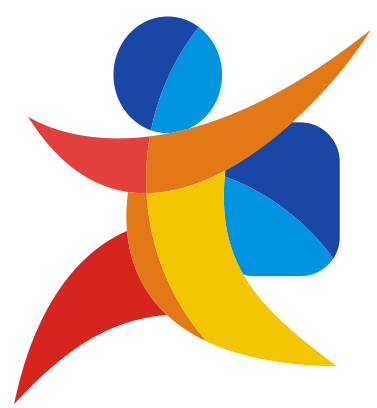 OSNOVNI PODATCI O ŠKOLIUVJETI RADA PODATCI O ŠKOLSKOM PODRUČJUOsnovnu školu Meterize pohađaju učenici koji svojim mjestom prebivališta  pripadaju upisnom gradskom području Meterize.  Svoju djelatnost škola obavlja i u Područnoj školi Prvić Šepurine na Prviću.   PROSTORNI UVJETIUnutrašnji školski prostoriOdgojno - obrazovnu djelatnost škola obavlja u školskoj zgradi s pripadajućom trodijelnom sportskom dvoranom ukupne neto površine 4.473,30 m2.Ukupna površina zemljišta s pripadajućim sportskim sadržajima iznosi približno 2,5 ha.U školu se ulazi iz natkrivenog trijema. Kroz vjetrobran se prolazi do centralnog hola koji  funkcionira kao polivalentni prostor škole. Uz hol se vezuje blagovaonica s pripadajućim  atrijem. U vrijeme scenskih nastupa hol biva gledalište.             Prostori za organizaciju i  koordinaciju rada smješteni su u odvojenom traktu (zbornica, uredi za stručno razvojne službe, administracija, arhiv te pripadajući sanitarni prostor).Razredna nastava čini zasebnu prostornu cjelinu. Sastoji se od 6 učionica, kabineta i spremišta didaktičkih pomagala, pripadajućih sanitarija i dnevnog boravka s atrijem. Razredi imaju vlastito dvorište za nastavu na otvorenom. Uz blagovaonicu je školska kuhinja uz koju se radi praktične opskrbe vezuje gospodarsko dvorište iz kojeg je prilaz kotlovnici. Neposredno uz hol je portirnica. Iz hola se hodnikom dolazi do prostora namijenjenih TZK. Uz posebni ulazni prostor za vanjske posjetioce trodijelne sportske dvorane, vezuju se uredi ravnateljice, tajnika, računovotkinje te pripadajuće sanitarije.Neposredno uz dvoranu su sportska igrališta za mali nogomet, rukomet, dva košarkaška igrališta, trkalište itd.Dvokrako  stubište  na obje strane hola  i dizalo za potrebe invalida vode do učionica na  katu, knjižnice i pripadajućih kabineta.  Sve učionice i kabineti opremljeni su projektorima, bijelom pločom, interaktivnim i zelenim pločama, računalima i TV prijemnicima.  Korisna ili neto površina po etažamaPrizemlje Uprava - ukupna površina 187 m2 TZK -  ukupna površina 2.053,80 m2ET BLOK (kotlovnica, WC, kuhinja + blagovaonica)  232,10 m2Razredna nastava:Broj učionica razredne nastave: 6 = 332,85 m2. S ostalim pripadajućim prostorima  ukupno -    597,85 m2Tehničko područje – učionica – radionica, kabinet, spremište, WC (2) i WC za invalide ukupno -  126,60 m2Centrali hol, komunikacije – 379,80 m2Prizemlje ukupno neto -  3.577,35 m2KatJezično područje: Povijest/Geografija/Hrvatski jezik/strani jezik, kabineti za Hrvatski jezik, strani jezik, Povijest/Geografiju - 205,95 m2Matematičko - informatičko područje i kabinet + boravak -169,80 m2Umjetničko područje: Fizika, Kemija i Biologija (učionica i kabineti)- 203,60 m2Galerije komunikacije - 319,60 m2Kat ukupno neto: 898,95 m2Sveukupna neto površina -  4.473,30 m2NASTAVNA SREDSTVA I POMAGALA, KNJIŽNI FONDMinimalan fond za najmanju školsku knjižnicu je 2 400 knjiga u učeničkom fondu, slijedom čega knjižnica zadovoljava pedagoški standard.PLAN OBNOVE, ADAPTACIJE I/ILI IZGRADNJEPlanira se promjena okova na prozorima i vratima škole, uređenje okoliša u okviru projekta Rastem i obnova ograde u područnoj školi Prvić Šepurine .STANJE ŠKOLSKOG OKOLIŠA I PLAN UREĐIVANJAIspred škole je popločano  školsko dvorište  rubno okruženo zelenim površinama, kao i teren iza školske zgrade koji je zasađen travom, maslinama i drugim biljkama.Školskim kurikulom i ove školske godine predviđen je projekt uređivanja školskog prostora daljnjom sadnjom stabala maslina i drugog mediteranskog ukrasnog bilja, te ugradnja sustava navodnjavanja,  ovisno o sredstvima s kojima škola bude raspolagala iz različitih resursa. PODATCI O UČITELJIMA PODATCI O RAVNATELJU I STRUČNIM SURADNICIMA MENTORI, SAVJETNICI I PRIJEDLOZI ZA NAPREDOVANJE PODATCI O ADMINISTRATIVNOM I TEHNIČKOM OSOBLJUNapomena: domari i spremačice mijenjaju se u tjednim smjenama s obzirom da škola u poslijepodnevnim satima ima izbornu nastavu i sportska dvorana radi u terminima za sportske klubove koje je odredio Grad.ORGANIZACIJA RADA ORGANIZACIJA SMJENA, PREHRANA UČENIKAZa  učenike od I. do VIII. razreda rad se odvija u jednoj smjeni, i to jutarnjoj.Prehrana učenika organizirana je u obliku mliječnog ili kuhanog obroka i  u obliku dostave od strane Pekare Mlinar. Prehrana učenika se realizira u prostorima školske blagovaonice.    DEŽURSTVO I RASPORED ZVONJENJADežurstvo u razrednoj nastavi provode svi razredni učitelji u smjeni.Učitelji predmetne nastave dežuraju prema rasporedu i zaduženjima iz ovog plana i programa. Dežurni učitelji realiziraju odredbe Kućnog reda škole i dolaze u školu u 7.30 sati. Po dva učitelja obavljaju dežurstvo ispred škole, a  dva  u holu. Rasporedi dežurstava će se mijenjati po mjesecima kako bi zaduženja bila ujednačena te će biti izvješena na oglasnoj ploči. RASPORED DEŽURSTVA UČITELJARASPORED ŠKOLSKOG ZVONA 3. 3.  PODATCI O UČENICIMA I RAZREDNIM ODJELIMAGODIŠNJI KALENDAR RADA ŠKOLETJEDNI I GODIŠNJI BROJ SATI PO RAZREDIMA I OBLICIMA ODGOJNO-OBRAZOVNOG RADATjedni fond sati po nastavnim predmetima i razredima (redovita nastava) PLAN IZVANUČIONIČKE NASTAVEIzvanučioničkom nastavom u školskoj godini 2023./2024.  realizirat će se određeni odgojno-obrazovni  ciljevi i zadaće  kurikula/nastavnog plana i programa rada određenih predmeta sukladno razredu koji učenici pohađaju  i izvedbenim planovima učitelja.Školski izleti ŠKOLSKI IZLETI - oblik izvanučioničke nastave koji obuhvaća poludnevni ili cjelodnevni zajednički odlazak učenika i učitelja u mjesto u kojem je škola ili izvan njega, a koji organizira škola u svrhu ispunjavanja određenih odgojno-obrazovnih ciljeva i zadaća.Aktivnost je namijenjena svim učenicima škole. Konačan broj polaznika odredit će se nakon prikupljenih ponuda agencija za određena odredišta, određivanja cijene i održanih roditeljskih sastanaka. Nositelji aktivnosti su razrednici svih razreda. Izleti učenika realizirat će se tijekom školske godine 2023./2024. temeljem izvedbenog plana kojeg će izraditi razrednici u suradnji s učiteljima. Troškove izleta u iznosu prihvaćene ponude snosit će roditelji, dok će naknade voditelja i pratitelja biti isplaćene iz materijalnih sredstava škole.Nakon provedenih izleta razrednici su dužni podnijeti pisano izvješće o provedenom izletu. Terenska nastavaTERENSKA NASTAVA je oblik izvanučioničke nastave koji se izvodi u izvornoj stvarnosti, s ciljem njenog upoznavanja u kojoj se mogu primjenjivati i istraživačke metode.Cilj aktivnosti provođenja ove aktivnosti je učenje otkrivanjem u neposrednoj životnoj stvarnosti, u kojoj se učenici susreću s prirodnom i kulturnom okolinom i ljudima koji u njoj žive, a koji su utjecali na okolinu. Aktivnost je namijenjena učenicima od I. do VIII. razreda i realizirat će se sukladno godišnjim planovima i programima rada učitelja odnosno godišnjim planovima i programima nastavnih predmeta. Nositelji aktivnosti su razrednici i predmetni učitelji. Aktivnosti izvan učionice biti će temeljito planirane s jasno osmišljenim ciljevima i zadaćama, i kvalitetno metodički pripremljene. Realizirat će se tijekom školske godine 2023./2024.  Troškove realizacije ovih aktivnosti snosit će subjekti koji se u planovima i programima navode.  Nakon realizacije terenske nastave podnosi se pisano izvješće. Ekskurzija ŠKOLSKA EKSKURZIJA je oblik izvanučioničke nastave koji obuhvaća višednevno putovanje radi posjeta prirodnim, kulturnim, povijesnim, sportskim i tehničkim središtima koje organizira škola u svrhu ispunjavanja određenih odgojno-obrazovnih ciljeva i zadaća. Druge odgojno-obrazovne aktivnosti izvan škole Druge odgojno-obrazovne aktivnosti izvan škole su škola plivanja, posjet ili sudjelovanje u kulturnim i sportskim manifestacijama i događajima te druge aktivnosti koje su u funkciji ostvarivanja odgojno-obrazovnih ciljeva i zadaća kulturne i javne djelatnosti školske ustanove.POSJETI su  poseban oblik odgojno-obrazovne aktivnosti izvan škole. Izvode se na lokalitetu od posebne vrijednosti (arheološke, geološke, botaničke…), u ustanovama i institucijama (muzej, galerija, kazalište, kino, tvornica, elektrana, vatrogasna postaja…) i sl. u svrhu ispunjavanja određenih odgojno-obrazovnih ciljeva i zadaća.OSTALE ODGOJNO-OBRAZOVNE AKTIVNOSTI ŠKOLA U PRIRODI 2023./2024. PLAN IZBORNE NASTAVEU ovoj školskoj godini učenicima su ponuđena tri izborna predmeta: Katolički vjeronauk, Informatika i Talijanski jezik. Učenici su se za određeni izborni predmet opredjeljivali na osnovu svojih sklonosti i interesa. U okviru planova i programa samih predmeta učenici imaju priliku proširiti i produbiti svoja znanja i vještine, te razviti svoje sposobnosti. Nastava izbornih predmeta realizirat će se kontinuirano tijekom cijele školske godine u okviru rasporeda sati. Plan izborne nastave Plan izborne nastave katoličkog vjeronaukaPlan izborne nastave Talijanskog jezikaPlan izborne nastave Informatike5.3. ŠKOLOVANJE UČENIKA S TEŠKOĆAMA U RAZVOJUU Osnovnoj školi Meterize devet  učenika školuje se prema čl. 5.  i devet učenika prema članku 6.  Pravilnika o osnovnoškolskom odgoju i obrazovanju učenika s teškoćama u razvoju. Ukupno je 18 učenika koji imaju rješenje o primjerenom obliku školovanja.  NASTAVA U KUĆI U ovoj školskoj godini nemamo ovog oblika odgojno-obrazovnog rada. Ista će se organiziratiukoliko se za to ukaže potreba. DOPUNSKA NASTAVADopunska nastava organizira se i provodi za učenike koji u svladavanju redovitih programa nailaze  na  teškoće  zbog  bolesti,  drugih  opravdanih  izostanaka  s  nastavnog  rada,  povratka  iz inozemstva, dolaska iz drugih sredina i država, te nemogućnosti savladavanja pojedinih dijelova i cjelina u programima iz drugih razloga. Ovim radom nastoji se dopuniti propušteno ili nesavladano, a s ciljem što lakšeg daljnjeg praćenja i usvajanja nastavnih sadržaja.Uključenost učenika u ovaj oblik rada je povremena, a samo za učenike prema prilagođenim programima  i  one  koji  imaju  poteškoća  u  učenju,  ona  je  trajnija.  Planira  se  fleksibilno  prema potrebama učenika pojedinih razreda i tijekom nastavne godine može se mijenjati.Dopunska nastava u razrednoj nastaviDopunska nastava u predmetnoj nastavi DODATNI RADZa učenike koji znanjem odskaču od razredne sredine, koji s lakoćom svladavaju redovite programske sadržaje, organizira se dodatni rad. Cilj ovog oblika rada je zadovoljavanje povećanog interesa učenika, poticanje razvoja učeničkih kompetencija i općenito velikih mogućnosti koje takvi učenici pokazuju.Na ovaj način pripremamo i ekipe i pojedince za sudjelovanje na natjecanjima učenika. Uključili smo  i potencijalne kandidate za poseban tretman, odnosno nadarene (darovite) učenike. Ove školske godine nastavit će se identifikacija potencijalno darovitih učenika, vršit će se posredan utjecaj preko roditeljskog doma, a posebna pažnja obratit će se u okviru profesionalne orijentacije (VII. i VIII. razred), da bi se prema postojećim sposobnostima izvršio ispravan izbor zanimanja.Dodatni rad u razrednoj nastaviDodatni rad u predmetnoj nastavi  IZVANNASTAVNE AKTIVNOSTIIzvannastavnim  aktivnostima poticat ćemo potrebe učenika za većim uspjehom i većom motivacijom za učenjem u slobodnijim okruženjima učenja i poučavanja, nastojati preventivno djelovati u slučajevima društveno neprihvatljivog ponašanja te utjecati na razvoj samopouzdanja i samopoštovanja učenika. Izvannastavne aktivnosti u razrednoj nastavi:Izvannastavne aktivnosti u predmetnoj nastavi: 5.8    PLAN KULTURNE I JAVNE  DJELATNOSTI ŠKOLE5. 9.	PROFESIONALNO INFORMIRANJE I SAVJETOVANJE UČENIKAUpoznavanje učitelja s poslovima profesionalne orijentacije – upoznavanje s pojmovima profesionalnog razvoja, interesima, sposobnostima i radnim vrijednostima, upoznavanje individualnih karakteristika učenika, provođenje ispitivanja u svrhu profesionalne orijentacije, suradnja s roditeljima u svrhu odgojnog djelovanja obitelji kod profesionalne orijentacije učenika. Profesionalno savjetovanje učenika – upoznavanje učenika sa subjektivnim čimbenicima izbora zanimanja: sposobnosti, crte ličnosti, iskustvo i sl., upoznavanje učenika s objektivnim čimbenicima izbora budućeg zanimanja. Aktivnost je namijenjena učenicima sedmog i osmog razreda. Razrednici, psihologinja  i pedagoginja provodit će individualno savjetovanje učenika, grupno savjetovanje učenika preko Sata razrednika, podjelu informativnih letaka.Profesionalno informiranje učenika – upoznavanje učenika s vrstama, brojem i rasporedom srednjih škola na području na kojem učenici žive i šire, upoznavanje učenika s pravima koja mogu ostvariti na Zavodu za zapošljavanje, upoznavanje učenika s uvjetima upisa u srednje škole realizirat  će razrednici i pedagoginja s učenicima osmih razreda.
Suradnja s drugim institucijama kod profesionalne orijentacije – realizirat  će se u obliku osiguravanja uvjeta za realizaciju programa rada Službe za profesionalnu orijentaciju – Zavoda za zapošljavanje, suradnju sa Zavodom za javno zdravstvo – školska medicina, suradnja sa Hrvatskom obrtničkom komorom – posjet srednjim školama u Šibeniku – sukladno epidemiološkoj situaciji.Predavanja za učenike  i roditelje – s ciljem poučavanja i  osposobljavanja učenika za življenje prema individualnim i kolektivnim pravima i odgovornostima, zahtjevima promjenjivog svijeta, unapređivanja razvoja učenika u skladu s njegovim sposobnostima i interesima, informiranje i savjetovanje roditelja o značajkama i važnosti pravilnog izbora zanimanja njihove djece. Aktivnost je namijenjena učenicima sedmog i osmog razreda i roditeljima učenika osmog razreda, a nositelji  aktivnosti su razrednici, psihologinja  i pedagoginja.U Školi se obavlja anketiranje svih učenika sa svrhom da se izvrši odabir pravog zanimanja sukladno sposobnostima i mogućnostima učenika. Posebna pažnja posvećuje se profesionalnom informiranju i usmjeravanju učenika sa zdravstvenim teškoćama kao i učenicima koji se obrazuju po individualiziranim odgojno-obrazovnim programima.Profesionalno informiranje i usmjeravanje učenika, posebno sedmog i osmog razreda, ne iscrpljuje se gornjim planom, već se provodi u svim razredima u okviru sata razrednika,  kao i tijekom realizacije sadržaja nastavnih predmeta. Pored pedagoginje i psihologinje realizatori profesionalne orijentacije su, u prvom redu razrednici, ali i svi učitelji kroz svoje nastavne predmete kao i voditelji grupa i sekcija u okviru rada izvannastavnih aktivnosti i svih drugih oblika odgojno-obrazovnog rada. PLAN BRIGE ZA ZDRAVSTVENU,  SOCIJALNU I EKOLOŠKU ZAŠTITU UČENIKAPROGRAM PREVENTIVNIH MJERA ZDRAVSTVENE ZAŠTITE UČENIKA OSNOVNE ŠKOLE – Zavod za javno zdravstvo, Služba školske medicineU okviru brige za zdravstvenu, socijalnu i ekološku zaštitu učenika planiramo  preventivne  mjere  za  zaštitu  zdravlja  učenika  u   školi,  organizaciju rekreativnih izleta, prehranu učenika u školi, kao i ekološku zaštitu. U suradnji sa zdravstvenom službom organizirat ćemo sistematske liječničke preglede učenika doraslih za upis u prvi razred, ciljane liječničke preglede učenika prema planu Školske medicine koji će se obavljati u ambulanti školske liječnice, a u slučaju potrebe će se organizirati u školi. Kontinuirano će se voditi briga o socijalnoj zaštiti učenika i ostvarivati suradnja centrima socijalne skrbi i drugim nadležnim institucijama. Za sve učenike  škole planirana je raznovrsna izvanučionička nastava. 5.1.2. TJEDNA I GODIŠNJA ZADUŽENJA 2023./2024.Posebna zaduženja:Ante Čular – sindikalni povjerenik Toni Skelin – kineziterapeutski rad Ivana Jurica – povjerenik zaštite na radu, voditelj EU projekata, satničarMarisa Krolo – voditeljica Područne škole PrvićLuka Slamić, Sonja Batur – administracija e-dnevnikaBarislav Poparić Grgas – podrška IKT5.1.3.  TJEDNA I GODIŠNJA ZADUŽENJA RAVNATELJA  I STRUČNIH SURADNIKA5.1.4.  PODATCI O TJEDNIM ZADUŽENJIMA OSTALIH ZAPOSLENIKA5.1.5. PLAN I PROGRAM RADA TAJNIKA ŠKOLEVedran Živković, diplomirani pravnikRadno vrijeme: ponedjeljak- petak od 7.00 do 15.00 satiDnevni odmor od 10.30 do 11.00 satiRad sa strankama od 9.00 do 10.00 PLAN RADA RAČUNOVODSTVA PLAN RADA DOMARA PLAN RADA KUHARICA PLAN RADA SPREMAČICAPLAN RADA STRUČNIH TIJELA ŠKOLE PLAN RADA UČITELJSKOGA VIJEĆAUčiteljsko vijeće: predlaže godišnji plan i program rada škole i školski kurikul, analizira i vrednuje odgojno-obrazovni rad, skrbi o primjeni suvremenih oblika i metoda nastavnog rada s učenicima, odlučuje o pedagoškim mjerama, na prijedlog liječnika primarne zdravstvene zaštite donosi odluku o oslobađanju od pohađanja određenog nastavnog predmeta ili određene aktivnosti ako bi to sudjelovanje štetilo zdravlju učenika, raspravlja i odlučuje o stručnim pitanjima.   7.2. PLAN RADA RAZREDNIH VIJEĆARazredno vijeće skrbi o odgoju i obrazovanju učenika u razrednom odjelu, skrbi o ostavarivanju nastavnog plana i programa, surađuje s roditeljima i skrbnicima učenika. PLAN  RADA  RAZREDNIKAPoslovi razrednika: skrb o redovitom pohađanju nastave i izvršavanju drugih obveza učenika, skrb o osrtvarivanju godišnjeg plana i programa u svom razrednom odjelu, suradnja s Vijećem učenika, predlaganje Razrednom vijeću općeg uspjeha i vladanja učenika, sazivanje sjednica Razrednih vrijeća, podnošenje izvješća o radu Razrednog vijeća Učiteljskom vijeću i ravnatelju škole, izvještavanje učenika i njihovih roditelja odnosno skrbnika o postignutim razultatima učenika u učenju i vladanju, predlaganje pedagoških mjera, skrb o redovitom ocjenjivanju učenika, pomoć učenicima u rješavanju školskih i drugih problema, obavljanje drugih potrebnih poslova za razredni odjel.POPIS RAZREDNIKA  PLANOVI  RADA STRUČNIH  AKTIVAU godišnjem zaduženju učitelja planirano je stručno usavršavanje koje uključuje individualno usavršavanje, sudjelovanje na stručnim aktivima, razrednim vijećima i učiteljskom vijeću, stručnom usavršavanju u školi te izvan nje, te u okviru županijskih vijeća. ŠKOLSKA STRUČNA VIJEĆA – prema područjima Nacionalnog okvirnog kurikulaŠkolska stručna vijeća radit će sukladno svojim godišnjim planovima i programima rada.PLAN RADA VIJEĆA UČENIKAVijeće učenika: promiče interese učenika i predlaže mjere za poboljšanje prava i interesa učenika, daje sugestije glede provedbe izvanučioničke nastave, daje prijedloge pri provedbi kućnogh reda, raspravlja o rezultatima odgojno-obrazovnog rada i daje prijedloge za njegovo unapređenje, daje pritužbe ravnatelju škole, Učiteljskom vijeću i Školskom odboru glede statusa i položaja učenika, raspravlja i daje prijedloge i o drugim pitanjima važnim za prava, obveze i interese učenika.  PLAN RADA VIJEĆA RODITELJAVijeće roditelja: daje mišljenje o prijedlogu Školskog kurikula, godišnjeg plana i programa rada, raspravlja o izvješću ravnatelja o realizaciji Školskog kurikula i Godišnjeg plana i programa, razmatra pritužbe roditelja u svezi s odgojno-obrazovnim radom, predlaže mjere za unapređivanje odgojno-obrazovnog rada, daje mišljenje i prijedloge u vezi s ostvarivanjem izvanučioničke nastave te obavlja druge zadaće uređene propisima i školskim aktima.PLAN RADA ŠKOLSKOG ODBORAPoslovi i zadatci Školskog odbora: usvaja Godišnji plan i program rada škole i nadzire njegovo izvršenje, usvaja Školski kurikul, usvaja izvješće o realizaciji Godišnjeg  plana i programa rada škole i školskog kurikula za proteklu školsku godinu, donosi odluku o potrebi za radnicima, daje suglasnosti na prijedlog kadrovskih rješenja od strane ravnatelja škole za zasnivanje radnog odnosa, raspisuje natječaj za ravnatelja te donosi odluku o zasnivanju i prestanku radnog odnosa ravnatelja škole, donosi  financijski plan i godišnji obračun, osniva povjerenstva za praćenje i ostvarivanje  rezultata  odgojno-obrazovnog rada, odlučuje o zahtjevima radnika za zaštitu prava iz radnog odnosa, obavlja druge poslove utvrđene  zakonom, statutom i drugim aktima škole te vodi politiku škole zajedno s ravnateljem škole.PROGRAM STRUČNOG USAVRŠAVANJAUčitelji, stručni suradnici i ravnatelj školske ustanove imaju pravo i obvezu trajno se stručno osposobljavati i usavršavati kroz programe koje je odobrilo Ministarstvo, s ciljem unapređivanja  odgojno-obrazovnog rada.Učitelji su se dužni pojedinačno i organizirano usavršavati u matičnoj znanosti u području pedagogije, didaktike, obrazovne psihologije, metodike, informacijsko-komunikacijskih tehnologija, savjetodavnog rada, upravljanja, obrazovnih politika i drugih područja relevantnih za učinkovito i visokokvalitetno obavljanje odgojno-obrazovne djelatnosti u školi.Aktivnost je namijenjena svim učiteljima škole, stručnim suradnicima i ravnateljici.Nositelj aktivnosti su: Ministarstvo znanosti, voditelji stručnih vijeća, predavači na stručnim tijelima škole, ostali vanjski suradnici. Stručna usavršavanja provodit će se u obliku predavanja na sjednicama stručnih tijela škole, prema programima koje je izradilo Ministarstvo i Agencija za odgoj i obrazovanje, prema programima koje su izradili stručni aktivi.  Provodit će se kontinuirano tijekom cijele školske godine. Troškovi sudjelovanja na seminarima, savjetovanjima i stručnim vijećima namirit će se iz materijalnih sredstava škole u skladu s financijskim mogućnostima. U ovoj školskoj godini Učiteljsko vijeće obradit će temu vezanu uz tekuću problematiku te će biti upoznato s rezultatima istraživanja i projekata koja budu provedena u ovoj školskoj godini. Učitelji su uključeni u stručna vijeća na razini županije, koja imaju svoje planove i programe stručnog usavršavanja i svoje voditelje, pa će realizacija ovog oblika stručnog usavršavanja ovisiti o njihovim planovima. Stručna vijeća formirana na razini škole stručno usavršavanje provodit će sukladno svojim godišnjim planovima i programima. Individualno stručno usavršavanje podrazumijeva  i obvezu kontinuiranog praćenja stručne literature, pedagoške i psihološke periodike i časopisa tijekom cijele godine. PLANOVI RADA RAVNATELJA I STRUČNIH SURADNIKAPLAN I PROGRAM RADA RAVNATELJAPLAN RADA  STRUČNOG SURADNIKA – PEDAGOGAPODRUČJA RADA: pripremanje školskih odgojno-obrazovnih programa i njihove realizacijeneposredno sudjelovanje u odgojno-obrazovnom procesuvrednovanje odgojno-obrazovnih rezultata provođenje studijskih analiza, istraživanja i projekata, stalni stručni razvoj nositelja odgojno-obrazovne djelatnosti u školi,bibliotečno-informacijska i dokumentacijska djelatnost ZADAĆE: poticanje usvajanja  vrijednosti, stavova i navika koje omogućavaju cjelovit razvoj osobnosti učenikapraćenje razvoja i odgojno-obrazovnih postignuća učenikasudjelovanje u provođenju zdravstvene i socijalne skrbi učenikasudjelovanje u profesionalnom informiranju i usmjeravanju učenika u skladu s njihovim potrebama, interesima i sposobnostima pružanje savjetodavne pomoći učenicima, roditeljima, učiteljima, stručnim tijelima i drugim sudionicima odgojno-obrazovne djelatnostisudjelovanje u uvođenju pripravnika u samostalni odgojno-obrazovni radsudjelovanje u stručnom usavršavanju odgojno-obrazovnih djelatnikaistraživanje potreba za kvalitetnom organizacijom odgojno-obrazovnog radaistraživanje i analiziranje pojedinih pedagoških i psiholoških pojavnosti u odgojno-obrazovnom procesupraćenje novih spoznaja iz područja pedagogije, psihologije, defektologije i njihove primjene u nastavnom i školskom raduuspostavljanje i razvijanje sustava informatičke i dokumentacijske djelatnosti radi evidencije i unapređivanja osobnog rada te rada školeprovođenje vrednovanja i samovrednovanja rada sudionika odgojno-obrazovne djelatnosti u školiGODIŠNJI  PLAN I PROGRAMA RADA PSIHOLOGAGODIŠNJI PLAN I PROGRAM RADA STRUČNOG SURADNIKA LOGOPEDAGODIŠNJI PLAN RADA STRUČNOG SURADNIKA KNJIŽNIČARAŠKOLSKI PREVENTIVNI PROGRAMŠKOLSKI PREVENTIVNI PROGRAM  Obuhvaća i prevenciju ovisnosti te prevenciju nasilja -   šk. god. 2023./2024.Voditelj   ŠPP:  Mirjana Škrapić   V A L O R I Z A C I J A		Valorizacija godišnjeg plana i programa škole za školsku 2023./2024. godinu vršit će se tijekom godine - početkom školske godine  i na kraju obrazovnih razdoblja. Uvidom u pedagošku dokumentaciju kao i nazočnonošću na nastavnim satovima vršit će se kontrola realizacije. Za kontrolu realizacije Godišnjeg plana i programa rada škole u ovoj školskoj godini  zadužuje se ravnateljica škole, stručni tim, savjetnici i imenovana Povjerenstva.Sastavnim dijelovima Godišnjeg plana i programa rada smatraju se:1. Godišnji planovi i programi rada učitelja 2. Mjesečni planovi i programi rada učitelja 3. Planovi i programi rada razrednika 4. Individualizirani odgojno-obrazovni programi za učenike s teškoćama 5. Odluke  o tjednim zaduženjima odgojno-obrazovnih radnika 6. Raspored sati7. Dijelovi Kurikula Škole za školsku godinu 2023./2024. koji sadrže podatke važne za Godišnji plan i program rada škole, a koji nisu naznačeni u tekstu Godišnjeg plana i programa.Na temelju članka 28. stavak 8., članka 118. stavak 2. alineja 5. Zakona o odgoju i obrazovanju u osnovnoj i srednjoj školi (NN br. 87/08., 86/09., 92/10., 105/10., 90/11., 5/12., 16/12., 86/12., 94/13., 152/14., 7/17. i 68/18., 98/19. i 64/20.) i članaka 12. Statuta Osnovne škole Meterize, Šibenik, na sjednici održanoj 28. rujna 2022. godine Školski odbor na prijedlog ravnateljice donosi Godišnji plan i program rada škole za školsku godinu 2023./ 2024.KLASA: 602-11/23-01/1URBROJ: 2182-1-41-01-23-1Šibenik, 3. listopada 2023.Ravnateljica škole:				                  Predsjednica Školskog odbora:Margit Vrbičić, prof.				                  Mirjana Lovrić, prof._________________________            	                 _______________________ SadržajStranica OSNOVNI PODATCI O ŠKOLIUVJETI RADAPODATCI O ŠKOLSKOM PODRUČJUPROSTORNI UVJETIUNUTRAŠNJI ŠKOLSKI PROSTORINASTAVNA SREDSTVA I POMAGALA, KNJIŽNI FONDPLAN OBNOVE, ADAPTACIJE I/ILI IZGRADNJESTANJE ŠKOLSKOG OKOLIŠA I PLAN UREĐIVANJAPODATCI O UČITELJIMAPODATCI O RAVNATELJU I STRUČNIM SURADNICIMAMENTORI, SAVJETNICI I PRIJEDLOZI ZA NAPREDOVANJEPODATCI O ADMINISTRATIVNOM I TEHNIČKOM OSOBLJUORGANIZACIJA RADAORGANIZACIJA SMJENA, PREHRANA UČENIKADEŽURSTVO I RASPORED ZVONJENJARASPORED DEŽURSTVA UČITELJARASPORED ŠKOLSKOG ZVONAPODATCI O UČENICIMA I RAZREDNIM ODJELIMA GODIŠNJI KALENDAR RADA ŠKOLETJEDNI I GODIŠNJI BROJ SATI PO RAZREDIMA I OBLICIMA ODGOJNO-OBRAZOVNOG RADAPLAN IZVANUČIONIČKE NASTAVEŠkolski izleti Terenska nastavaEkskurzija Druge odgojno-obrazovne aktivnosti izvan škole OSTALE ODGOJNO-OBRAZOVNE AKTIVNOSTI PLAN IZBORNE NASTAVEPlan izborne nastave Katoličkog vjeronaukaPlan izborne nastave Talijanskog jezikaPlan izborne nastave InformatikeŠKOLOVANJE UČENIKA S TEŠKOĆAMA U RAZVOJUNASTAVA U KUĆI DOPUNSKA NASTAVADopunska nastava u razrednoj nastaviDopunska nastava u predmetnoj nastaviDODATNI RADDodatni rad u razrednoj nastaviDodatni rad u predmetnoj nastaviIZVANNASTAVNE AKTIVNOSTIIzvannastavne aktivnosti u razrednoj nastavi:Izvannastavne aktivnosti u predmetnoj nastavi:PLAN KULTURNE I JAVNE  DJELATNOSTI ŠKOLEPROFESIONALNO INFORMIRANJE I SAVJETOVANJE UČENIKAPLAN BRIGE ZA ZDRAVSTVENU,  SOCIJALNU I EKOLOŠKU ZAŠTITU UČENIKAPROGRAM PREVENTIVNIH MJERA ZDRAVSTVENE ZAŠTITE UČENIKA OSNOVNE ŠKOLE – Zavod za javno zdravstvo, Služba školske medicinePODATCI O RADNIM ZADUŽENJIMA ODGOJNO-OBRAZOVNIH DJELATNIKA U ŠKOLSKOJ GODINI 2023./2024.TJEDNA I GODIŠNJA ZADUŽENJA RAVNATELJA  I STRUČNIH SURADNIKAPODATCI O TJEDNIM ZADUŽENJIMA OSTALIH ZAPOSLENIKAPLAN I PROGRAM RADA TAJNIKA ŠKOLEPLAN RADA RAČUNOVODSTVAPLAN RADA DOMARAPLAN RADA KUHARICEPLAN RADA SPREMAČICAPLAN RADA STRUČNIH TIJELA ŠKOLEPLAN RADA UČITELJSKOGA VIJEĆAPLAN RADA RAZREDNIH VIJEĆAPLAN  RADA  RAZREDNIKAPOPIS RAZREDNIKA PLANOVI  RADA STRUČNIH  VIJEĆAŠKOLSKA STRUČNA VIJEĆAPLAN RADA VIJEĆA UČENIKAPLAN RADA VIJEĆA RODITELJAPLAN RADA ŠKOLSKOG ODBORAPROGRAM STRUČNOG USAVRŠAVANJAPLAN I PROGRAM RADA RAVNATELJAPLAN RADA  STRUČNOG SURADNIKA – PEDAGOGA GODIŠNJI  PLAN I PROGRAMA RADA – PSIHOLOGAGODIŠNJI PLAN I PROGRAM RADA STRUČNOG SURADNIKA – LOGOPEDAPLAN RADA STRUČNOG SURADNIKA – KNJIŽNIČARAŠKOLSKI PREVENTIVNI PROGRAMVALORIZACIJA34444666799101010111111121314151516171819202122222323232424242525252626272930313335363637393940414141424343444445464647505457586167Naziv škole: OSNOVNA ŠKOLA METERIZE, ŠIBENIKAdresa škole: Put kroz Meterize 48Županija: Šibensko-kninskaTelefonski broj: 022/340-638     022/340-601Broj telefaksa: 022/340-638Internetska pošta: ured@os-meterize-si.skole.hrInternetska adresa: www.os-meterize-si.skole.hrŠifra škole: 15-081-012Matični broj škole: 02958775OIB: 04682379925Sudski registar : 110033994Škola vježbaonica za: /Ravnatelj škole: Margit Vrbičić, prof.Zamjenik ravnatelja: /Voditelj smjene: /Voditelj područne škole: Marisa KroloBroj učenika: 361+5=366Broj učenika u razrednoj nastavi: 177+5=182Broj učenika u predmetnoj nastavi: 184Broj učenika s teškoćama u razvoju: 18Broj učenika u produženom boravku: 38Broj učenika putnika: /Ukupan broj razrednih odjela: 17Broj razrednih odjela u matičnoj školi: 16Broj razrednih odjela u područnoj školi: 1Broj razrednih odjela RN-a: 9Broj razrednih odjela PN-a: 8Broj smjena: 1Početak i završetak svake smjene: 8:00 – 14:00Broj radnika: 56Broj učitelja predmetne nastave: 20Broj učitelja razredne nastave: 8+1Broj učitelja u produženom boravku: 2Broj stručnih suradnika: 4Broj ostalih radnika: 10Broj nestručnih učitelja: /Broj pripravnika: /Broj pomoćnika u nastavi3Broj djelatnika na stručnom osposobljavanju bez zasnivanja radnog odnosa/Broj mentora i savjetnika: 6Broj voditelja ŽSV-a: 2Broj računala u školi: 50Broj specijaliziranih učionica: 3Broj općih učionica: 11Broj sportskih dvorana: 1Broj sportskih igrališta: 1Školska knjižnica: 1Školska kuhinja: 1Naziv prostora (klasična učionica, kabinet, knjižnica, dvorana)učionice učionice kabineti  kabineti  Naziv prostora (klasična učionica, kabinet, knjižnica, dvorana)broj veličina broj veličina RAZREDNA NASTAVA6312 m2112 m2razred255 m2//razred255 m2//razred255 m2/razred255 m2/PREDMETNA NASTAVA814Hrvatski jezik 157 m2115m2Glazbena kultura169 m2330 m2Strani jezik157 m2112 m2Matematika 156 m2115 m2Priroda, Biologija, Kemija, Fizika165 m2337 m2Povijest, Geografija157 m2112 m2Tehnička kultura157 m2113 m2Informatika 157 m2//OSTALODvorana za TZK11308 m2325 m2Produženi boravak////Knjižnica 178 m2//Pozornica1113 m2//Uredi 570 m2//PODRUČNA ŠKOLA PRVIĆ ŠEPURINE15017 m2NASTAVNA SREDSTVA I POMAGALASTANJEAudioopremaAudioopremaTV3razglas 3Video i fotoopremaVideo i fotoopremaCD-player10kamera 1digitalni fotoaparati1Informatička opremaInformatička opremaračunala 50pisači 10prijenosna računala27pametna ploča6Ostala opremaOstala opremaLCD projektor19Knjižni  fondStanjeUčenički fond 3315Nastavnički fond269R.br.IME I PREZIMESTAŽ ZVANJE Š.S.PREDMET KOJI PREDAJEMENTOR1.Ivana Babačić28nastavnik  razredne nastaveVŠSRazredna nastava2.Antonia Cukrov  Kulušić19dipl. učitelj razredne nastave s posebnom osposobljenošću  za hrvatski jezikVSSRazredna nastavamentor3.Diana Cvitanović28učitelj razredne nastave s posebnom osposobljenošću  za engleski jezikVSSRazredna nastavamentor4.Zdenka Ježina37nastavnik razredne nastaveVŠSRazredna nastava5.Ante Čular22dipl. učitelj razredne nastave VSSRazredna nastavamentor 6.Marisa Krolo36dipl. učitelj razredne nastaveVSSRazredna nastava7.Antonia Maleš Vukorepa14dipl. učitelj razredne nastave s posebnom osposobljenošću  za hrvatski jezikVSSRazredna nastava8.Silvija Mikulandra13dipl. učitelj razredne nastaveVSSRazredna nastava9.Barbara Belamarić Vuković 29nastavnik razredne nastaveVŠSRazredna nastava10.Sonja Batur35profesor glazbene kulture, savjetnicaVSSGlazbena kulturasavjetnik11.Ivana Jurica8profesor geografije i profesor sociologije VSSGeografija12.Hamida Šarić23prof. hrvatskog jezika i književnostiVSSHrvatski jezik13.Barislav Poparić Grgas35dipl. ing. elektrotehnikeVSSInformatika, Tehnička kultura14.Luka Slamić14prof. matematike i fizikeVSSMatematika15.Nina Belamarić3prof. engleskog i talijanskog  jezika VSSTalijanski jezik16.Nataša Ergić17prof. engleskog i talijanskog jezikaVSSEngleski jezik17.Ivana Jelenčić8mag. educ. matematikeVSSMatematika18.Ana Marija Medić Kapusta21prof. engleskog i ruskog jezikaVSSEngleski19.Ivana Krnić3magistra hrvatskog jezika i književnosti VSSHrvatski jezik20.Kristina Petković18prof. povijesti i sociologijeVSSPovijest21.Marijana Martinović24diplomirani katehetaVSSKatolički vjeronauk22.Toni Skelin11mag. kineziologijeVSSTZK23.Lovrić Mirjana35prof. biologije i kemije VSSBiologija, Kemija, Priroda24.Anamarija Gulin27dipl. kateheta i prof. vjeronaukaVSSVjeronauk25.Antoni Paškov22prof. likovne kultureVSSLikovna kultura26.Ivona Matejčić9magistra fizike okolišaVSSFizika 27.Dragica Laća Šuljak27profesor biologijeVSSPrirodaizvrsni savjetnik28.Ana Vranjković5magistra primarnog obrazovanja s pojačanim modulom iz informatike   VSSInformatika 29.Sanja Dunkić20prof. talijanskog jezikaVSSTalijanski jezik30.Branimira Jakovčev7diplomirani katehetaVSSVjeronauk RBIME I PREZIMESTAŽ ZVANJE ŠKOLSKASPREMARADNO MJESTO1.Margit Vrbičić24prof. fizičke kultureVSSravnateljica, mentor 2.Ines Lovrić26prof. pedagogije i filozofijeVSSpedagog, savjetnik3.Mirjana Škrapić21prof. psihologijeVSSpsiholog 4.Vesna Bogdan24magistra knjižničarstvaVSSknjižničarka5.logopedR.br.IME I PREZIME STAŽ  ZVANJE STR.SPREMA RADNO MJESTOM / S / PZN1.Ante Čular22dipl. učitelj razredne nastaveVSSučitelj razredne nastavementor2.InesLovrić 26prof. pedagogije i filozofijeVSSpedagogsavjetnik 3.Sonja Batur 35prof. glazbene kultureVSSučitelj glazbene kulturesavjetnik4.Antonia Cukrov Kulušić19dipl. učitelj razredne nastaveVSSučitelj razredne nastavementor5.Dragica Laća Šuljak27profesor biologijeVSSučitelj prirodeizvrsni savjetnik6. Margit Vrbičić 24profesor fizičke kultureVSSravnateljicamentor 7. Diana Cvitanović28učitelj razredne nastaveVSSučitelj razredne nastavementor8.Ivana Juricaprofesor geografije i sociologijeVSSučitelj geografijePZNRBIME I PREZIMESTAŽ ZVANJE ŠKOLSKA SPREMARADNO MJESTO1.Vedran Živković12dipl. pravnikVSStajnik 2.AleksaJurišić41ekonomski tehničarSSSvoditelj računovodstva3.Mirjana Knez35kuharicaSSSkuharica4.Joško Zafranović34brodograditeljSSSdomar-kućni majstor5.Jakov Brkić26vodoinstalaterVKVdomar-kućni majstor6.Narcisa Stanić21prvostupnica ekonomijeVŠSspremačica7.Elvira Nakić22kuharicaSSSspremačica8.Jagoda Suman13konobaricaSSSspremačica9.Sanja Klisović24OŠNKspremačica10.Lolislava Morić15OŠNKspremačica11.Josipa Menđušić 28kuharica SSSkuharicaPONEDJELJAKUTORAKSRIJEDAČETVRTAKPETAK1.Vesna BogdanHamida ŠarićIvana KrnićLuka SlamićAnamarija Gulin2.Ivona MatejčićKristina PetkovićIvana JuricaNataša ErgićIvana Jelenčić3.Ana Marija Medić KapustaToni SkelinMirjana ŠkrapićMirjana LovrićAna Vranjković4.Diana Cvitanović (J)Silvija Mikulandra (O)Ante ČularIvana BabačićAntonia Maleš VukorepaSonja Batur5.Barbara Belamarić VukovićSilvija Mikulandra (J)Diana Cvitanović (O)Antonia Cukrov KulušićInes LovrićZdenka JežinaJutarnja smjenaJutarnja smjenaSATVRIJEME1. sat8,00 -  8,452. sat8,50 - 9,353. sat9,40 – 10,25VELIKI ODMOR10,25 – 10,454. sat10,45 – 11,305. sat11,35 – 12,206. sat12,25 – 13,107. sat13,15 – 14,00RAZRED BROJ UČ.M Ž IP –ČL.5PP – ČL.6RAZREDNIK 1. a25916//Antonia Maleš Vukorepa1. b 26917//Silvija MikulandraPŠ220//Marisa KroloUK. 1.r532033//2. a22148//Ivana Babačić2. b231211/1Antonia Cukrov KulušićPŠ202//Marisa KroloUK 2.r.472621/13. a21129//Diana Cvitanović3. b221391/Barbara Belamarić VukovićUK 3.r.4325181/4. a19811//Zdenka Ježina4. b19109/1Ante ČularPŠ11///Marisa KroloUK  4.r.391920/1Razredna nastava1829092115. a2581711Ivana Jurica5. b251015/2Hamida ŠarićUK 5 .r.501832126. a2311121/Ana Vranjković 6. b21101111Ivana JelenčićUK 6.r442123217. a2315831Ana Marija Medić Kapusta7. b2413111/Kristina PetkovićUK 7.r472819418. a22913/1Ivana Krnić8. b21111011Luka SlamićUK 8.r43202312Predmetna nastava184879786UKUPNO ŠKOLA 366177189108BROJ UČENIKAM Ž IP –ČL.5PP – ČL.6Razredna nastava177879012Predmetna nastava184879787Matična škola 36117418799PŠ 532//UKUPNO36617718999Obrazovno razdobljeMjesecRadni daniNastavni daniBlagdani/ neradni /nenastavni daniObilježavanje blagdanaOdmori učenikaI. obrazovno razdoblje:4. 9. 2023. -22. 12. 2023.IX.X.XI.XII.2122211919192116231529. 9. 2023. sv. Mihovil5.10. 2023. Dan učitelja1. 11. 2023. Svi sveti18.11.2023. Dan sjećanja na žrtve Domovinskog rata i Dan sjećanja na žrtvu Vukovara25. 12. 2023.  Božić26. 12. 2023.  Sv. StjepanJesenski odmor učenika: 30. 10. 2023. – 1. 11. 2023. Prvi dio zimskog odmora:27. 12. 2023. – 5. 1. 2024. UKUPNOIX. - I.837516II. obrazovno razdoblje: 8. 1. 2024. – 21. 6. 2024.I.II.III.IV.V.VI.2221212121201816191720155525351. 1. 2024. Nova godina6. 1. 2024.  Sveta tri kralja31.3.2024. Uskrs1.4. 2024. Uskrsni ponedjeljak1. 5. 2024.  Praznik rada27. 5. 2023.  Dan škole30. 5. 2023. Dan državnosti, TijelovoDrugi dio zimskog odmora učenika:19. 2. 2024. – 23. 2. 2024.Proljetni odmor za učenike:28. 3. 2023. – 5. 4. 2024.II. obrazovno razdoblje: 8. 1. 2024. – 21. 6. 2024.I.II.III.IV.V.VI.22212121212018161917201555253522. 6. 2024. Dan antifašističke borbe5. 8. 2024.  Dan pobjede i domovinske zahvalnosti15. 8. 2024.  Velika GospaDrugi dio zimskog odmora učenika:19. 2. 2024. – 23. 2. 2024.Proljetni odmor za učenike:28. 3. 2023. – 5. 4. 2024.UKUPNOI. - VI.12610525SVEUKUPNO20918061Razred 1.ab.1.PŠ P(3)1.ab.1.PŠ P(3) 2.ab2.PŠ P(3) 2.ab2.PŠ P(3)3. ab (2)3. ab (2)4. ab4.PŠ P (3)4. ab4.PŠ P (3)5. ab(2)5. ab(2)6.ab(2)6.ab(2)7.ab(2)7.ab(2)8.ab(2)8.ab(2)Ukupno planiranoUkupno planiranoPredmetTGTGTGTGTGTGTGTGTGHrvatski j.15525155251035015525103501035082808280913185Likovna k.31053105270310527027027027019665Glazbena k.31053105270310527027027027019665Engleski j.62106210414062106210621062106210461610Matematika12420124208280124208280828082808280762660Priroda i dr.621062104140931525875Biologija414041408280Kemija414041408280Fizika414041408280Priroda310541407245Povijest414041404140414016560Geografija310541404140414015525Tehnička k.2702702702708560TZK93159315621062104140414041404140461610Informatika 414041408280UKUPNO54189054189036126054189048168050175052182052182040014000Razred Odredište Vrijeme realizacijeOdgovorne osobe1. aUnešić svibanj 2024.Antonia Maleš Vukorepa1. bUnešić svibanj 2024.Silvija Mikulandra2. aKrapanj, Zlarin, Prvićsvibanj 2024Ivana BabačićZračna luka Zemunik uz posjet Muzeju betinske drvene brodogradnjeveljača ili ožujak 2024.Ivana Babačić2. bKrapanj, Zlarin, Prvićsvibanj 2024.Antonia Cukrov KulušićZračna luka Zemunik uz posjet Muzeju betinske drvene  brodogradnje veljača ili ožujak 2024.Antonia Cukrov Kulušić3. aCrveno i Modro jezero, Imotskisvibanj 2024.Diana Cvitanović3. bZlarin, Prvićsvibanj 2024.Barbara Belamarić Vuković4. aŠkola u prirodi – Zagreblistopad 2023.Zdenka Ježina4. bŠkola u prirodi – Zagreblistopad 2023.Ante Čular4. PŠŠkola u prirodi - Zagreblistopad 2023.Marisa Krolo5. aKuterevo, Krasno, izvor Gackesvibanj 2024.Ivana Jurica5. bKuterevo, Krasno, izvor Gackesvibanj 2024.Hamida Šarić6. aNeretva, Dugopolje, Špilja Vranjačasvibanj 2024.Marita Bijelić6. bNeretva, Dugopolje, Špilja Vranjačasvibanj 2024.Ivana Jelenčić7. aekskurzija – Istra2024.Ana Marija Medić Kapusta7. bekskurzija - Istra2024.Kristina Petković8. aVukovar studeni 2023.Ivana Krnić8. bVukovar studeni 2023.Luka SlamićRazred Odredište Vrijeme realizacijeOdgovorne osobe2. aPosjetiteljski centar u kanalu sv. Antetijekom nastavne godineIvana Babačić2. bPosjetiteljski centar u kanalu sv. Antetijekom nastavne godineAntonia Cukrov Kulušić3. aPrvić – Zlarin - Krapanjlistopad, studeni 2023.Diana Cvitanović4. aPosjetiteljski centar u kanalu sv. Antetijekom nastavne godineZdenka Ježina4. bPosjetiteljski centar u kanalu sv. Antetijekom nastavne godineAnte Čular5. aEko kampus Krka u Puljanima, Burnumtravanj 2024.Ivana JuricaTerenska nastava: Split – Gradsko kazalište mladih „Kazališni sat“ /Spomenik Marku Maruliću – otac hrvatske književnostisiječanj 2024.Ivana Jurica5. bEko kampus Krka u Puljanima, Burnum	Travanj 2024.travanj 2024.Hamida ŠarićTerenska nastava: Split – Gradsko kazalište mladih „Kazališni sat“ /Spomenik Marku Maruliću – otac hrvatske književnostisiječanj 2024.Hamida Šarić6. aPosjetiteljski centar u Kanalu svetog Ante, Centar za gospodarenje otpadom Bikaracožujak 2024.Ana Vranjković (zamjena Marita Bijelić)Tvrđava sv. Nikole, Kuća umjetnosti Arsensvibanj 2024.Ana Vranjković (zamjena Marita Bijelić)Terenska nastava: Split – Gradsko kazalište mladih „Kazališni sat“ /Spomenik Marku Maruliću – otac hrvatske književnostisiječan 2024.Ana Vranjković (zamjena Marita Bijelić)6. bPosjetiteljski centar u Kanalu svetog Ante, Centar za gospodarenje otpadom Bikaracožujak 2024.Ivana JelenčićTvrđava Sv. Nikole, Kuća umjetnosti Arsensvibanj 2024.Ivana JelenčićTerenska nastava: Split – Gradsko kazalište mladih „Kazališni sat“ /Spomenik Marku Maruliću – otac hrvatske književnostisiječanj 2024.Ivana JelenčićIstra (ekskurzija)Ciklus/razred:7. a, 7. bCilj:Upoznavanje nacionalne povijesti i razvijanje nacionalne svijesti.Obrazloženje cilja Upoznavanje prirodnih, kulturnih i povijesnih znamenitosti Pule, Poreča i Rovinja te ostalih područja Istre.Njegovati zdravu komunikaciju među razrednim odjelima, ponašanje u autobusu i na javnim mjestima.Očekivani ishodi Povezati nastavno gradivo različitih nastavnih predmeta s viđenim i doživljenim.Način realizacije/oblik:Putovanje autobusom.Sudionici:nastavnici, učeniciNačin učenja:Prate upute razrednika i vodiča.Metode poučavanja:Naglašavaju učenicima da obrate pažnju na kulturno-povijesne znamenitosti te da ih povežu s nastavnim gradivom različitih nastavnih predmeta.Trajanje izvedbe:tri danaTroškovnik:Ovisno o ponudama agencije.Moguće teškoće:Loše vremenske prilike.Način praćenja i provjere ishoda/postignućaSuradnički odnos.Povezivanje s gradivom Povijesti, Engleskog jezika, Geografije, Prirode, Hrvatskog jezika, Vjeronauka i TZK-a.Odgovorne osobe:Kristina Petković,  Ana-Marija Medić KapustaRazred Odredište Vrijeme realizacijeOdgovorne osobe1. – 4.kazališna predstava i/ili kino projekcijatijekom nastavne godine razrednici posjet gradskoj knjižnici tijekom nastavne godinerazrednici muzej grada Šibenika tijekom nastavne godinerazrednici Tvrđava Barone tijekom nastavne godinerazrednici pozdrav prirodi kroz godišnja doba tijekom nastavne godinerazrednici 3.aposjet sportskim objektimasvibanj 2024.Diana Cvitanovićcentar grada - Šibenikveljača 2024.Diana CvitanovićŠibenik kroz povijesttijekom nastavne godineDiana Cvitanović4.agrad Šibeniktijekom nastavne godineZdenka Ježina2.a/2.bgradska luka, autobusni kolodvor, željeznički kolodvorožujak, travanj 2024.Ivana BabačićAntonia Cukrov KulušičPŠ PrvićGradska knjižnica Juraj Šižgorić,Gradska knjižnica Vodicetijekom nastavne  godineMarisa Krolokazališne predstavetijekom nastavne  godineMarisa Krolo posjet Muzejutijekom nastavne godineMarisa KroloSokolarski centar- Dubravasvibanj 2024.Marisa Krolopozdrav godišnjim dobimatijekom nastavne godineMarisa Krolograd Šibeniktijekom nastavne godineMarisa Krolo1. razredi PBgodišnja doba u okolišutijekom nastavne godineDoris Baraka5.a/5.bposjet metereološkoj postajiožujak 2024.Mirjana Lovrić6.a/6.bposjet NP Krkalistopad 2024.Mirjana Lovrićod 5. do 8. razredaposjet Gradskoj knjižnici Juraj  Šižgorićlistopad 2023. – svibanj 2024.Hamida ŠarićIvana Krnićcrkva sv. Jeronima, Meterizelistopad 2023. – svibanj 2024.Anamarija Gulin, Marijana Martinovićposjet Kući umjetnosti Arsen/posjet kinu/posjet kazalištutijekom nastavne godineHamida ŠarićIvana Krnić7.r – 8.rposjet HE Jaruga 2, NP Krkalistopad 2023.Barislav Poparić GrgasIvona MatejčićKurikulsko područje:	Prirodoslovno; Društveno-humanističko; Umjetničko; Jezično-komunikacijsko područje ŠKOLA U PRIRODI  - Zagreb – glavni grad RH4. RAZREDICILJCilj: upoznati kulturno-povijesne znamenitosti glavnog grada RH Zagreba;   usvojiti nova i proširiti stečena znanja o kulturno-povijesnoj baštini, geografskim obilježjima i prirodnim bogatstvima Hrvatskog zagorja; njegovati kulturnu, umjetničku i povijesnu baštinu kao obilježja nacionalnog identiteta;    promicati ljubav i ponos na zavičaj i domovinu; uočiti ljepote i specifičnosti pojedinog zavičaja domovine; razvijati sposobnost snalaženja u prostoru i samopouzdanje pri samostalnom kretanju; razvijanje pozitivnih stavova o potrebi očuvanja prirodne i kulturne baštineObrazloženje cilja:potreba učenika za izvanučioničkom nastavom, usustavljivanjem naučenog gradiva i socijalizacijom u drugačijem okruženju; cjelovitim oživljavanjem životnih i nastavnih sadržaja u neposrednoj stvarnosti, učenje otkrivanjem u neposrednoj životnoj stvarnosti gdje se učenici susreću s prirodnom i kulturnom okolinom, tradicijskom baštinom, ljudima koji u njoj žive i njihovom utjecaju na okolinu; uočiti uzročno-posljedične veze između pojava i zbivanja u  prirodi i djelatnosti ljudi te obrazlaganje istih; poticati učenike da shvate ulogu čovjeka u održavanju prirodne ravnoteže; poticati na primjenu novih spoznaja; objasniti na primjerima kako promjene ekoloških čimbenika  tijekom godišnjih doba utječu na živa bića; nastavne teme Hrvatskog jezika, Matematike, Glazbene, Likovne i Tjelesno-zdravstvene kulture integrirane su u sadržaje Prirode i društvaOčekivani ishodi :odrediti položaj i važnost Zagreba kao glavnog grada i kulturnog, političkog, povijesnog i zdravstvenog središta RH; istraživati i usustavljivati nove podatke i obavijesti o glavnom gradu naše domovine; pokazati grad Zagreb i brežuljkasti zavičaj na zemljovidu; izreći važnost njegovanja kulturne, povijesne i umjetničke baštine u očuvanju nacionalnog identiteta; prepoznati ljepote Hrvatske, imenovati mjesta, kulturne i povijesne lokalitete, objasniti značaj kulturne, povijesne, jezične i kulturne baštine; izreći važnost očuvanja povijesnih  lokaliteta; razvijati kulturno ponašanje u autobusu , muzeju, kazalištu; razvijati sposobnost usmenog komuniciranja, pričanja, izvješćivanja, opisivanja itd.Način realizacije/oblik:učenici obilaze važnije lokalitete grada Zagreba, uče o povijesti toga kraja, slušaju izlaganje vodiča, zaključuju o važnosti njegovanja kulturne i povijesne baštine. Radionice i igraonice - razgled znamenitosti, posjet muzejima.  Vrednovanje i samovrednovanje uspješnosti različitih aktivnosti: aktivnost upoznavanja prirode promatranjem i istraživanjem; aktivnost promatranja i pridruživanja pojma; aktivnost promatranja, opisivanja, zaključivanja, izvješćivanja; eko-aktivnosti; praktične aktivnosti s određenim zadatcima; aktivnost izrade tematskih plakata Sudionici:učenici, učiteljiNačin učenja promatraju, slušaju, sudjeluju u radionicama, rad u skupini, rad u paruMetode poučavanja:planiranje, razgovor, usmeno izlaganje, demonstracija, poticanje i motiviranje učenika, analiza riješenih zadatakaTrajanje izvedbe:listopad 2023.Potrebni resursi:osigurani od agencije, trošak kopiranja Troškovnik:roditelji snose troškove putovanja Moguće teškoće:motivacijske prirode, financijske prirode, organizacijske prirodeNačin praćenja i provjere ishoda/postignuća: provjeravanje znanja i iskustava stečenih u učionici i njihova primjena u stvarnoj životnoj sredini; izrada mentalne mape; ppt prezentacija; nastavni listići; objava realizirane aktivnosti na  web stranici školeOdgovorne osobe:Zdenka Ježina, Ante Čular, Marisa KroloPredmetUčitelji Razred Br. grupaKatolički vjeronauk Anamarija Gulin1. a, 3.a 3. b, 5. a, 5. b, 6. a, 6. b, 7. a, 7. b, 8. a, 8.b 11Katolički vjeronaukMarijana Martinović1. b, 2. a, 2.b, 4.a, 4. b, 5Katolički vjeronaukBranimira JakovčevPŠ Prvić Šepurina1Talijanski jezikNina Belamarić4. a/b, 5. a/b, 7. a/b, 8. a/b, PŠ5Talijanski jezik Sanja Dunkić6.a/b1InformatikaBarislav Poparić Grgas4. a/b, 7.a/b,  8. a/b3Informatika Ana Vranjković1. a, 1. b, 2. a, 2. b, 3. a, 3.b,  , PŠ7PROGRAM IZVRŠITELJ RAZRED BROJ UČENIKABROJ GRUPASATI TJED. SATI GOD.Katolički vjeronaukAnamarija Gulin1.a231270Katolički vjeronaukAnamarija Gulin3.a201270Katolički vjeronaukAnamarija Gulin3.b181270Katolički vjeronaukAnamarija Gulin5.a201270Katolički vjeronaukAnamarija Gulin5.b231270Katolički vjeronaukAnamarija Gulin6.a221270Katolički vjeronaukAnamarija Gulin6.b211270Katolički vjeronaukAnamarija Gulin7.a191270Katolički vjeronaukAnamarija Gulin7.b211270Katolički vjeronaukAnamarija Gulin8.a201270Katolički vjeronaukAnamarija Gulin8.b171270Ukupno 2241122770PROGRAM IZVRŠITELJ RAZRED BROJ UČENIKABROJ GRUPASATI TJED. SATI GOD. Katolički vjeronauk Marijana Martinović1.b251270Katolički vjeronauk Marijana Martinović2.a221270Katolički vjeronauk Marijana Martinović2.b211270Katolički vjeronauk Marijana Martinović4.a181270Katolički vjeronauk Marijana Martinović4.b171270Ukupno 103510350PROGRAM IZVRŠITELJ RAZRED BROJ UČENIKABROJ GRUPASATI TJED. SATI GOD. Katolički vjeronauk Branimira Jakovčev PŠ Prvić Šepur. 21270Ukupno 21270Katolički vjeronaukBROJ UČENIKABROJ GRUPASATI TJED. SATI GOD. UKUPNO32917341190PredmetUčitelji Razred Br. grupaTalijanski jezikSanja Dunkić6.a/b1Talijanski jezikNina Belamarić4. a/b, 5. a/b, 7. a/b, 8. a/b, PŠ5PROGRAM IZVRŠITELJ RAZRED BROJ UČENIKABROJ GRUPASATI TJEDNOSATI GODIŠNJETalijanski jezikSanja Dunkić6.a/b211270Ukupno 211270Talijanski jezikNina Belamarić4.a/b181270Talijanski jezikNina Belamarić5.a/b71270Talijanski jezikNina Belamarić7.a/b101270Talijanski jezikNina Belamarić8.a/b81270Talijanski jezikNina BelamarićPŠ Prvić21270Ukupno 45510350UKUPNO66612420PredmetUčitelji Razred Br. grupaInformatika Barislav Poparić Grgas4. a/b, 7.a/b,  8. a/b3Informatika Ana Vranjković1. a, 1. b, 2. a, 2. b, 3. a, 3.b, PŠ7PROGRAM IZVRŠITELJ RAZRED BROJ UČENIKABROJ GRUPASATI TJEDNOSATI GODIŠNJEInformatika Barislav Poparić Grgas4. a/b251270Informatika Barislav Poparić Grgas7. a/b1012708. a/b41270UKUPNO3936210Informatika Ana Vranjković1. a191270Informatika Ana Vranjković1. b221270Informatika Ana Vranjković2. a141270Informatika Ana Vranjković2. b161270Informatika Ana Vranjković3. a191270Informatika Ana Vranjković3.b131270Informatika Ana VranjkovićPŠ21270UKUPNO105714490UKUPNO 1441020700Razred2.b3.b4.b5.a5.b6.a6.b7.a7.b8.a8.bUKČL.5010101131019ČL.6101120110119Ukupno 1112212411218Asistent da//da//////daRazred PredmetSati god.Odgovorna osoba1.aHrvatski jezik/ Matematika 35Antonia Maleš Vukorepa1.bHrvatski jezik/Matematika35Silvija Mikulandra2. aHrvatski jezik/Matematika35Ivana Babačić2. bHrvatski jezik/ Matematika35Antonia Cukrov Kulušić3. aHrvatski jezik35Diana Cvitanović3. bHrvatski jezik/ Matematika35Barbara Belamarić Vuković4. aHrvatski jezik/Matematika35Zdenka Ježina4. bHrvatski jezik/Matematika35Ante ČularPŠ PrvićHrvatski jezik35Marisa KroloPredmet Odgovorna osoba Sati god.Razred Matematika Luka Slamić357. a, 7. b, 8. a,8. bEngleski jezikNataša Ergić701. b, 2. b, 3. b, 4. b, 6. a, 6. b, 8. a, 8.bPovijest Kristina Petković705. a/b, 6. a/b, 7. a/b, 8. a/bKineziterapija Toni Skelin705. a/b, 6. a/b, 7. a/b, 8. a/bHrvatski jezikIvana Krnić356. a/b, 8. a/bHrvatski jezikHamida Šarić355.a/b, 7.a/b, Engleski jezikAna Marija Medić Kapusta355. a / b, 7. a/bMatematika Ivana Jelenčić355. a/b, 6. a/bKemija/Biologija  Mirjana Lovrić357. a/b,  8.a/bFizikaIvona Matejčić357. a/b, 8. a/.bRazred Predmet Sati g.Odgovorna osoba1. aHrvatski jezik 35Antonia Maleš Vukorepa1. bHrvatski jezik35Silvija Mikulandra2. aMatematika 35Ivana Babačić2. bMatematika 35Antonia Cukrov Kulušić3. aMatematika 35Diana Cvitanović3. bMatematika 35Barbara Belamarić Vuković4. aHrvatski jezik35Zdenka Ježina4. bHrvatski jezik35Ante ČularPŠ Prvić Š.Hrvatska povijesna škrinjica35Marisa KroloPredmet Odgovorna osobaSati g.Razred Kemija Mirjana Lovrić707. a, 7. b, 8. a, 8. bFizika Ivona Matejčić 357. a, 7. b, 8. a, 8. bPovijest Kristina Petković705. a/b, 6. a/b, 7. a/b, 8. a/bMatematika Luka Slamić357. a/b , 8. a/bMatematika Ivana Jelenčić355. a/b, 6. a/bHrvatski jezikHamida Šarić355. a/b, 7.a/b Engleski jezikNataša Ergić356. a/b, /7.a/ bRazred Naziv aktivnosti Sati g.Odgovorna osoba1. aMali kreativci 35Antonia Maleš Vukorepa1. bKreativna radionica35Silvija Mikulandra2. aMali pričoljupci35Ivana Babačić2. bKreativna radionica 35Antonia Cukrov Kulušić3. aKreativna radionica35Diana Cvitanović3. bZvuk, ritam i pokret - glazbeno plesna  radionica35Barbara Belamarić Vuković4. aCvjećarska skupina35Zdenka Ježina4. bInformatika - Robotika35Ante ČularPŠ PrvićSportska igraonica35Marisa KroloNaziv aktivnostiSati g.Odgovorna osobaVjeronaučno liturgijska  skupina70Anamarija GulinKulturna baština70Marijana MartinovićKlapa70Sonja BaturŠkolski zbor70Sonja BaturMali povjesničari70Kristina PetkovićŠkolska zadruga “Bovulice”70Ivana JuricaAstronomska grupa70 Ivona MatejčićOdbojka 70Toni SkelinŠkolski sportski klub70Toni SkelinMladi tehničari70Barislav Poparić GrgasMali matematičari 35Ivana JelenčićDramska skupina35Ivana KrnićPrva pomoć70Mirjana LovrićZNAČAJNI DATUMIZNAČAJNI DATUMIZNAČAJNI DATUMIMJESECTEMA/SADRŽAJNOSITELJI AKTIVNOSTIrujan Rujanski ratKristina Petkovićrujan 8. 9. 2023. Međunarodni dan pismenostiHamida Šarić, Ivana Krnićrujan 16.9.2023. Međunarodni dan zaštite ozonskog omotačaIvona Matejčićrujan 29. 9. 2023.  Sveti MihovilAnamarija Gulin, Marijana Martinovićlistopad4. 10. 2022. Sveti Franjo Anamarija Gulin, Marijana Martinovićlistopad4. 10. 2023. Svjetski dan zaštite životinja Ivana Juricalistopad5. 10.  2023.  Svjetski dan učitelja učitelji, ravnateljica  listopadDani kruha – listopad 2023. Anamarija Gulin, Marijana Martinovićlistopad9. - 14.10.2023.  Dani ErasmusaIvana Juricalistopad15. 10. – 15. 10. 2023. Mjesec hrvatske knjige Hamida Šarić, Vesna Bogdan, Ivana Krnićlistopad16. 10. 2023. Svjetski dan hraneučitelji listopad20. 10. 2023. Svjetski dan jabukeučitelji  RNlistopad23. – 27.10.2023. Dani znanostiIvona Matejčićstudeni 1. 11. 2023.   Svi sveti svi učitelji, ravnateljica studeni 15.11. – 15.12. 2023. Mjesec borbe protiv ovisnostistručni suradnici, učiteljistudeni 18. 11. 2023. Dan sjećanja na žrtve Domovinskog rataKristina Petković19.11.2023. Svjetski dan prevencije nasilja nad djecomstručni suradnici, učiteljiprosinac 1. 12. 2023. Svjetski dan borbe protiv AIDS-a Mirjana Lovrićprosinac 5.12.2023. Međunarodni dan volonteraučitelji prosinac 6. 12. 2023.  Sveti Nikola učitelji  prosinac 11.12.2023. Međunarodni dan planinaIvana Juricaprosinac 21.12.2023. Božićna priredbapovjerenstvo prosinac 25. 12.  2023. Božićpovjerenstvo    siječanj15. 1. 2024. Dan međunarodnog priznanja RH ravnateljica  siječanj27. 1. 2024. Međunarodni dan sjećanja na žrtve holokaustaKristina Petkovićveljača 11. 2. 2024. Međunarodni dan žena u znanostiIvona Matejčićveljača 13. 2. 2024. Svjetski dan radijaIvana Jurica, Ivana Krnić, Hamida Šarićveljača 13. 2. 2024. Fašnikučiteljiveljača 14. 2. 2024. Dan sigurnijeg internetaAna Vranjković, Barislav P. Grgas,  veljača 14.  2. 2024. Valentinovo Školska zadruga „Bovulice“veljača 20. 2. 2024. Svjetski dan socijalne pravdeMarijana Martinovićveljača 21. 2. 2024. Međunarodni dan materinskog jezika učitelji  RN, Hamida Šarić, Ivana Krnićveljača 22.2.2024. Dan hrvatske glagoljice i glagoljaštvaIvana Krnić, Hamida Šarićveljača 28. 2. 2023. Dan ružičastih majica – Dan borbe protiv vršnjačkog nasilja  ravnateljica , učitelji, stručni suradniciožujak 6.3.2024. Dan matematike Ivana Jelenčić, Luka Slamićožujak 8.3.2024. Dan ženaučiteljiožujak 11. – 17. 3. 2024. Dani hrvatskog jezikaIvana Krnić, Hamida Šarićožujak 14.3.2024. Dan broja PI, Međunarodni dan matematikeIvana Jelečić, Luka Slamićožujak 20.3.2024. Svjetski dan pripovijedanjaIvana Krnić, Hamida Šarićožujak 21. 3. 2024. Svjetski dan zaštite šumaIvana Jurica, Mirjana Lovrićožujak 22.3.2024. Svjetski dan vodaIvana Jurica, Mirjana Lovrićožujak 23.3.2024. Svjetski dan meteorologijeIvana Juricaožujak 31.3.2024. Uskrsučitelji travanj .2.4.2024. Međunarodni dan dječje knjigeIvana Krnić, Hamida Šarićtravanj .22. 4. 2024. Dan planeta ZemljeIvana Jurica, Mirjana Lovrićtravanj .23. 4. 2024. Svjetski dan knjige i autorskih pravaIvana Krnić, Hamida Šarićtravanj .26. 4. 2024. Svjetski dan obnovljivih izvora energijeIvona MatejčićNoć geografijeIvana Juricasvibanj1.5.2024. Međunarodni praznik radaravnateljicasvibanj3. 5. 2024. Dan suncaIvona Matejčićsvibanj29. 5. 2024. Dan škole povjerenstvo   svibanj30. 5. 2024. Dan državnostiravnateljicasvibanjMajčin danučitelji RN, vjeroučiteljiceSadržaj Nositelji Realizacija1.Informiranje učenika o planu i programu rada profesionalnog informiranja i usmjeravanja.razrednicipedagogX., XI.2.Suradnja s Hrvatskim zavodom za zapošljavanje.- anketiranje učenika osmih razreda i obrada anketnih upitnika- prikupljanje podataka i informiranje HZZ-a o učenicima s posebnim obrazovnim potrebama, sa zdravstvenim teškoćama, slabijim socioekonomskim statusom- upućivanje učenika na profesionalno usmjeravanje u Zavod za zapošljavanjepedagog,razrednici, školska liječnicaX.,XI., III., IV., V., VI.3.Rad s učenicima.- radionice za učenike - anketa interesa, anketiranje i obrada podataka- individualno informiranje i savjetovanjepedagog, psiholog, razredniciX.-V.4.Postavljanje panoa za profesionalno usmjeravanje za učenike i roditelje.Informacije o mogućim zanimanjima, o srednjim školama, njihovim programima, srednje škole u Šibenikupedagog,učenici 8. razredaIII., IV., V.5.Informiranje učenika putem promotivnih materijala (brošura Zavoda za zapošljavanje, brošure srednjih škola i ostali edukativni materijali)razrednici, pedagogXI.- VI.6.Suradnja s roditeljima -  roditeljski sastanak 8. a, 8. b  Upisi u srednju školuIndividualno  savjetovanje roditeljarazrednici, pedagogX.- VI.7.E – upisi  u SŠrazrednici,pedagog, tajnikVI., VII.8.Suradnja sa srednjim školama- promoviranje materijala- predstavljanje srednjih škola učenicima osmih razreda- posjet srednjim školama – Dani otvorenih vratarazrednici, pedagogIV.,V.,VI.SADRŽAJI NOSITELJI SUDIONICI VRIJEME REALIZACIJEOrganizacija prehrane učenikaravnateljica tajnik svi učeniciIX., X.Školski preventivni programučitelji, stručni suradnici, ravnateljicasvi učeniciIX. – VI.Socijalna zaštita učenikaučitelji, stručni suradnici, ravnateljicasvi učeniciIX. – VI.Rekreativni izleti učenikaučitelji, razrednici, ravnateljicasvi učeniciIV., V., VI.Savjetodavni rad s učenicima i roditeljimaučitelji, stručni suradnici, ravnateljicasvi učeniciIX. – VI.Namjenski zdravstveni pregledi na zahtjev ili prema situaciji školska liječnicasvi učeniciIX. – VI.1. razredcijepljenje protiv difterije, tetanusa i dječje paralize (DI-TE, POLIO) 1. razredzdravstveni odgoj 3. razredkontrola vida i vida na boje 5. razredsistematski liječnički pregled 6. razredpregled kralježnice i stopala 8. razredsistematski liječnički pregled i cijepljenje protiv difterije, tetanusa i dječje paralize (DI-TE; POLIO)  i probir rizika u mentalnom zdravlju (YPcore upitnik)8. razredcijepljenje HPV (neobavezno ali preporučljivo od 5. do 8. razreda)U sklopu navedenih aktivnosti provest će se i drugi oblici preventivnih aktivnosti: zdravstveni odgoj, predavanja, savjetovanja, radionice. Program će se provoditi u prostorijama škole ili u školskoj ambulanti Zavoda za javno zdravstvo i u vrijeme dogovoreno sa školskom pedagoginjom.U sklopu navedenih aktivnosti provest će se i drugi oblici preventivnih aktivnosti: zdravstveni odgoj, predavanja, savjetovanja, radionice. Program će se provoditi u prostorijama škole ili u školskoj ambulanti Zavoda za javno zdravstvo i u vrijeme dogovoreno sa školskom pedagoginjom.Tjedna i godišnja zaduženja učitelja 2023./2024.Tjedna i godišnja zaduženja učitelja 2023./2024.Tjedna i godišnja zaduženja učitelja 2023./2024.Tjedna i godišnja zaduženja učitelja 2023./2024.NEPOSREDNI ODGOJNO – OBRAZOVNI RAD S UĈENICIMANEPOSREDNI ODGOJNO – OBRAZOVNI RAD S UĈENICIMANEPOSREDNI ODGOJNO – OBRAZOVNI RAD S UĈENICIMANEPOSREDNI ODGOJNO – OBRAZOVNI RAD S UĈENICIMANEPOSREDNI ODGOJNO – OBRAZOVNI RAD S UĈENICIMANEPOSREDNI ODGOJNO – OBRAZOVNI RAD S UĈENICIMANEPOSREDNI ODGOJNO – OBRAZOVNI RAD S UĈENICIMANEPOSREDNI ODGOJNO – OBRAZOVNI RAD S UĈENICIMANEPOSREDNI ODGOJNO – OBRAZOVNI RAD S UĈENICIMANEPOSREDNI ODGOJNO – OBRAZOVNI RAD S UĈENICIMANEPOSREDNI ODGOJNO – OBRAZOVNI RAD S UĈENICIMANEPOSREDNI ODGOJNO – OBRAZOVNI RAD S UĈENICIMANEPOSREDNI ODGOJNO – OBRAZOVNI RAD S UĈENICIMANEPOSREDNI ODGOJNO – OBRAZOVNI RAD S UĈENICIMANEPOSREDNI ODGOJNO – OBRAZOVNI RAD S UĈENICIMANEPOSREDNI ODGOJNO – OBRAZOVNI RAD S UĈENICIMANEPOSREDNI ODGOJNO – OBRAZOVNI RAD S UĈENICIMANEPOSREDNI ODGOJNO – OBRAZOVNI RAD S UĈENICIMANEPOSREDNI ODGOJNO – OBRAZOVNI RAD S UĈENICIMANEPOSREDNI ODGOJNO – OBRAZOVNI RAD S UĈENICIMANEPOSREDNI ODGOJNO – OBRAZOVNI RAD S UĈENICIMANEPOSREDNI ODGOJNO – OBRAZOVNI RAD S UĈENICIMANEPOSREDNI ODGOJNO – OBRAZOVNI RAD S UĈENICIMANEPOSREDNI ODGOJNO – OBRAZOVNI RAD S UĈENICIMANEPOSREDNI ODGOJNO – OBRAZOVNI RAD S UĈENICIMANEPOSREDNI ODGOJNO – OBRAZOVNI RAD S UĈENICIMANEPOSREDNI ODGOJNO – OBRAZOVNI RAD S UĈENICIMANEPOSREDNI ODGOJNO – OBRAZOVNI RAD S UĈENICIMANEPOSREDNI ODGOJNO – OBRAZOVNI RAD S UĈENICIMANEPOSREDNI ODGOJNO – OBRAZOVNI RAD S UĈENICIMANEPOSREDNI ODGOJNO – OBRAZOVNI RAD S UĈENICIMANEPOSREDNI ODGOJNO – OBRAZOVNI RAD S UĈENICIMANEPOSREDNI ODGOJNO – OBRAZOVNI RAD S UĈENICIMAOSTALI POSLOVIOSTALI POSLOVIOSTALI POSLOVIOSTALI POSLOVIOSTALI POSLOVIOSTALI POSLOVIOSTALI POSLOVIOSTALI POSLOVITjedna i godišnja zaduženja učitelja 2023./2024.Tjedna i godišnja zaduženja učitelja 2023./2024.Tjedna i godišnja zaduženja učitelja 2023./2024.Tjedna i godišnja zaduženja učitelja 2023./2024.Redovita nastavaRedovita nastavaRedovita nastavaRedovita nastavaRedovita nastavaRedovita nastavaRedovita nastavaRedovita nastavaRedovita nastavaRedovita nastavaRedovita nastavaRedovita nastavaRedovita nastavaRedovita nastavaRedovita nastavaRedovita nastavaRedovita nastavaOstali poslovi neposrednog odgojno-obrazovnog rada s učenicima Ostali poslovi neposrednog odgojno-obrazovnog rada s učenicima Ostali poslovi neposrednog odgojno-obrazovnog rada s učenicima Ostali poslovi neposrednog odgojno-obrazovnog rada s učenicima Ostali poslovi neposrednog odgojno-obrazovnog rada s učenicima Ostali poslovi neposrednog odgojno-obrazovnog rada s učenicima Ostali poslovi neposrednog odgojno-obrazovnog rada s učenicima Ostali poslovi neposrednog odgojno-obrazovnog rada s učenicima Ostali poslovi neposrednog odgojno-obrazovnog rada s učenicima Ostali poslovi neposrednog odgojno-obrazovnog rada s učenicima Ostali poslovi neposrednog odgojno-obrazovnog rada s učenicima Ostali poslovi neposrednog odgojno-obrazovnog rada s učenicima Ostali poslovi neposrednog odgojno-obrazovnog rada s učenicima Ostali poslovi neposrednog odgojno-obrazovnog rada s učenicima Ostali poslovi neposrednog odgojno-obrazovnog rada s učenicima Ostali poslovi neposrednog odgojno-obrazovnog rada s učenicima OSTALI POSLOVIOSTALI POSLOVIOSTALI POSLOVIOSTALI POSLOVIOSTALI POSLOVIOSTALI POSLOVIOSTALI POSLOVIOSTALI POSLOVITjedna i godišnja zaduženja učitelja 2023./2024.Tjedna i godišnja zaduženja učitelja 2023./2024.Tjedna i godišnja zaduženja učitelja 2023./2024.Tjedna i godišnja zaduženja učitelja 2023./2024.Članak 13.Članak 13.Članak 13.Članak 13.Čl. 13. st. 7.Čl. 13. st. 7.Čl. 13. st. 7.Čl. 13. st. 7.Čl. 8.aČl. 8.aPosebni posl.(čl. 7. i  8)Posebni posl.(čl. 7. i  8)Posebni posl.(čl. 7. i  8)Posebni posl.(čl. 7. i  8)Posebni posl.(čl. 7. i  8)Članak 14.Članak 14.Članak 14.Članak 14.Članak 14.Članak 14.Članak 14.Članak 14.Članak 14.KUKUčl. 8. st 11.čl. 8. st 11.čl. 8. st 11.OSTALI POSLOVIOSTALI POSLOVIOSTALI POSLOVIOSTALI POSLOVIOSTALI POSLOVIOSTALI POSLOVIOSTALI POSLOVIOSTALI POSLOVIIme i prezime   učitelja/učiteljiceNastavni predmet/ikoje poučavaRazredi za koje je zadužen/aRazredništvoRedovita nastavaIzborna nastavaRazredništvoNasrtava u kućiVoditelj zbora i/ili orkestraVoditelj grupe koja brine o vizualnom identitetu školeVoditelj  školskog sportskog društvaVoditelj učeničke zadrugeRadnički vijećnik, sind. povjerenikPovjerenik zaštite na raduSatničar (čl. 7. st. 2.)Voditelj smjeneVoditelj međunarodnog projektaAdministrator e-Matice i/li e-DnevnikaPodrška uporabi  IKT tehnologijeBonus  (umanjenje radne obveze)Redovita nastavaDOPUNSKA NASTAVADODATNA NASTAVAIZVANASTAVNE AKTIVNOSTIVoditelj ŽSV-aČlan stručnog povjerenstvaPlivanje/Kinezioter. radVoditelj međunarodnog projektaAdministrator e-Matice i/li e-DnevnikaPodrška uporabi  IKT tehnologijeRadnički vijećnik ili sind. povjerenikPovjerenik zaštite na raduSatničar Voditelj smjene Bonus  (umanjenje radne obveze)UNUPNO DRUGI NO-ORUKUPNO NO-ORPripremanje Ostali poslovi razrednikaRadnički vijećnik ili sind. povjerenikPovjerenik zaštite na raduOstali posloviUkupno ostali i posebni posloviUkupno TJEDNO RADNO VRIJEMEUNUPNO SATI GODIŠNJE:Antonia Maleš VukorepaRN1.A1.A16-2-------------18111-----------32182--919401760Silvija MikulandraRN1.B1.B16-2-------------18111-----------32182--919401760Ivana BabačićRN2.A2.A16-2-------------18111-----------32182--919401760Antonia Cukrov KulušićRN2.B2.B16-2-------------18111-----------32182--919401760Diana CvitanovićRN3.A3.A16-2-------------18111-----------32182--919401760Barbara BelamarićRN3.B3.B16-2-------------18111-----------321823-1319431892Zdenka JežinaRN4.A4.A15-2-------------17111-----------32082--1020401760Ante ČularRN4.B4.B15-2-------------17111-----------32082--1020401760Marisa Krolo RN1./2./4. PŠ Prvić šepurinePŠ.16-2-------------18111-----------32082--91940NEPOSREDNI ODGOJNO – OBRAZOVNI RAD S UĈENICIMANEPOSREDNI ODGOJNO – OBRAZOVNI RAD S UĈENICIMANEPOSREDNI ODGOJNO – OBRAZOVNI RAD S UĈENICIMANEPOSREDNI ODGOJNO – OBRAZOVNI RAD S UĈENICIMANEPOSREDNI ODGOJNO – OBRAZOVNI RAD S UĈENICIMANEPOSREDNI ODGOJNO – OBRAZOVNI RAD S UĈENICIMANEPOSREDNI ODGOJNO – OBRAZOVNI RAD S UĈENICIMANEPOSREDNI ODGOJNO – OBRAZOVNI RAD S UĈENICIMANEPOSREDNI ODGOJNO – OBRAZOVNI RAD S UĈENICIMANEPOSREDNI ODGOJNO – OBRAZOVNI RAD S UĈENICIMANEPOSREDNI ODGOJNO – OBRAZOVNI RAD S UĈENICIMANEPOSREDNI ODGOJNO – OBRAZOVNI RAD S UĈENICIMANEPOSREDNI ODGOJNO – OBRAZOVNI RAD S UĈENICIMANEPOSREDNI ODGOJNO – OBRAZOVNI RAD S UĈENICIMANEPOSREDNI ODGOJNO – OBRAZOVNI RAD S UĈENICIMANEPOSREDNI ODGOJNO – OBRAZOVNI RAD S UĈENICIMANEPOSREDNI ODGOJNO – OBRAZOVNI RAD S UĈENICIMANEPOSREDNI ODGOJNO – OBRAZOVNI RAD S UĈENICIMANEPOSREDNI ODGOJNO – OBRAZOVNI RAD S UĈENICIMANEPOSREDNI ODGOJNO – OBRAZOVNI RAD S UĈENICIMANEPOSREDNI ODGOJNO – OBRAZOVNI RAD S UĈENICIMANEPOSREDNI ODGOJNO – OBRAZOVNI RAD S UĈENICIMANEPOSREDNI ODGOJNO – OBRAZOVNI RAD S UĈENICIMANEPOSREDNI ODGOJNO – OBRAZOVNI RAD S UĈENICIMANEPOSREDNI ODGOJNO – OBRAZOVNI RAD S UĈENICIMANEPOSREDNI ODGOJNO – OBRAZOVNI RAD S UĈENICIMANEPOSREDNI ODGOJNO – OBRAZOVNI RAD S UĈENICIMANEPOSREDNI ODGOJNO – OBRAZOVNI RAD S UĈENICIMANEPOSREDNI ODGOJNO – OBRAZOVNI RAD S UĈENICIMANEPOSREDNI ODGOJNO – OBRAZOVNI RAD S UĈENICIMANEPOSREDNI ODGOJNO – OBRAZOVNI RAD S UĈENICIMANEPOSREDNI ODGOJNO – OBRAZOVNI RAD S UĈENICIMANEPOSREDNI ODGOJNO – OBRAZOVNI RAD S UĈENICIMAOSTALI POSLOVIOSTALI POSLOVIOSTALI POSLOVIOSTALI POSLOVIOSTALI POSLOVIOSTALI POSLOVIOSTALI POSLOVIOSTALI POSLOVIRedovita nastavaRedovita nastavaRedovita nastavaRedovita nastavaRedovita nastavaRedovita nastavaRedovita nastavaRedovita nastavaRedovita nastavaRedovita nastavaRedovita nastavaRedovita nastavaRedovita nastavaRedovita nastavaRedovita nastavaRedovita nastavaRedovita nastavaOstali poslovi neposrednog odgojno-obrazovnog rada s učenicima Ostali poslovi neposrednog odgojno-obrazovnog rada s učenicima Ostali poslovi neposrednog odgojno-obrazovnog rada s učenicima Ostali poslovi neposrednog odgojno-obrazovnog rada s učenicima Ostali poslovi neposrednog odgojno-obrazovnog rada s učenicima Ostali poslovi neposrednog odgojno-obrazovnog rada s učenicima Ostali poslovi neposrednog odgojno-obrazovnog rada s učenicima Ostali poslovi neposrednog odgojno-obrazovnog rada s učenicima Ostali poslovi neposrednog odgojno-obrazovnog rada s učenicima Ostali poslovi neposrednog odgojno-obrazovnog rada s učenicima Ostali poslovi neposrednog odgojno-obrazovnog rada s učenicima Ostali poslovi neposrednog odgojno-obrazovnog rada s učenicima Ostali poslovi neposrednog odgojno-obrazovnog rada s učenicima Ostali poslovi neposrednog odgojno-obrazovnog rada s učenicima Ostali poslovi neposrednog odgojno-obrazovnog rada s učenicima Ostali poslovi neposrednog odgojno-obrazovnog rada s učenicima OSTALI POSLOVIOSTALI POSLOVIOSTALI POSLOVIOSTALI POSLOVIOSTALI POSLOVIOSTALI POSLOVIOSTALI POSLOVIOSTALI POSLOVIČlanak 13.Članak 13.Članak 13.Članak 13.Čl. 13. st. 7.Čl. 13. st. 7.Čl. 13. st. 7.Čl. 13. st. 7.Čl. 8.aČl. 8.aPosebni posl.(čl. 7. i  8)Posebni posl.(čl. 7. i  8)Posebni posl.(čl. 7. i  8)Posebni posl.(čl. 7. i  8)Posebni posl.(čl. 7. i  8)Članak 14.Članak 14.Članak 14.Članak 14.Članak 14.Članak 14.Članak 14.Članak 14.Članak 14.KUKUčl. 8. st 11.čl. 8. st 11.čl. 8. st 11.OSTALI POSLOVIOSTALI POSLOVIOSTALI POSLOVIOSTALI POSLOVIOSTALI POSLOVIOSTALI POSLOVIOSTALI POSLOVIOSTALI POSLOVIIme i prezime   učitelja/učiteljiceNastavni predmet/ikoje poučavaRazredi za koje je zadužen/aRazredništvoRedovita nastavaIzborna nastavaRazredništvoNasrtava u kućiVoditelj zbora i/ili orkestraVoditelj grupe koja brine o vizualnom identitetu školeVoditelj  školskog sportskog društvaVoditelj učeničke zadrugeRadnički vijećnik, sind. povjerenikPovjerenik zaštite na raduSatničar (čl. 7. st. 2.)Voditelj smjeneVoditelj međunarodnog projektaAdministrator e-Matice i/li e-DnevnikaPodrška uporabi  IKT tehnologijeBonus  (umanjenje radne obveze)Redovita nastavaDOPUNSKA NASTAVADODATNA NASTAVAIZVANASTAVNE AKTIVNOSTIVoditelj ŽSV-aČlan stručnog povjerenstvaPlivanje/Kinezioter. radVoditelj međunarodnog projektaAdministrator e-Matice i/li e-DnevnikaPodrška uporabi  IKT tehnologijeRadnički vijećnik ili sind. povjerenikPovjerenik zaštite na raduSatničar Voditelj smjene Bonus  (umanjenje radne obveze)UNUPNO DRUGI NO-ORUKUPNO NO-ORPripremanje Ostali poslovi razrednikaRadnički vijećnik ili sind. povjerenikPovjerenik zaštite na raduOstali posloviUkupno ostali i posebni posloviUkupno TJEDNO RADNO VRIJEMEUNUPNO SATI GODIŠNJE:Antoni PaškovLK5.a, 5.b, 6.a, 6.b, 7.a, 7.b, 8.a, 8.b-8---------------8----------------4---3715860Sonja BaturGK4.a, 4.b, 5.a, 5.b,6.a,6.b,7.a,7.b,8.a,8.b-10---2-------1---13--21---1------4175---712291364Nataša ErgićENG1.b,2.b,3.b,4.b,6.a,6.b,8.a,8.b-20---------------2021------------32310---717401760Anamarija Medić KapustaENG1.4,2.a,3.a,4.a,5.a,5.b,7.a,7.b 7.A20-2-------------221-------------12310---717401760Ivana JelenčićMAT5.a,5.b,6.a,6.b,6.A16-2-------------18211-----------42210---818401760Luka SlamićMAT7.a,7.b,8.a,8.b8.B16-2-------------1811-----2------42210---818401760Mirjana LovrićPRI, BIO, KEMP-5.a,5.b,6.a,6.b B-7.a, 7.b K-7.a,7.b,8.a,8.b19---------------20122-----------32410---616401760Ivona MatejčićFIZ7.a,7.b,8.a,8.b-8---------------8112-----------4124---48201040Kristina PetkovićPOV5.a,5.b,6.a,6.b,7.a,7.b,8.a,8.b7.B16-2-------------18222-----------424102--416101760Ivana JuricaGEO5.a,5.b,6.a,6.b,7.a,7.b,8.a,8.b5.A15-2----2-2--1---21------1----2--324102--416401760Toni  SkelinTZK5.a,5.b,6.a,6.b,7.a,7.b,8.a,8.b-16-----2---------184-2-----------62410---616401760Tjedna i godišnja zaduženja učiteljaTjedna i godišnja zaduženja učiteljaTjedna i godišnja zaduženja učiteljaTjedna i godišnja zaduženja učiteljaNEPOSREDNI ODGOJNO – OBRAZOVNI RAD S UĈENICIMANEPOSREDNI ODGOJNO – OBRAZOVNI RAD S UĈENICIMANEPOSREDNI ODGOJNO – OBRAZOVNI RAD S UĈENICIMANEPOSREDNI ODGOJNO – OBRAZOVNI RAD S UĈENICIMANEPOSREDNI ODGOJNO – OBRAZOVNI RAD S UĈENICIMANEPOSREDNI ODGOJNO – OBRAZOVNI RAD S UĈENICIMANEPOSREDNI ODGOJNO – OBRAZOVNI RAD S UĈENICIMANEPOSREDNI ODGOJNO – OBRAZOVNI RAD S UĈENICIMANEPOSREDNI ODGOJNO – OBRAZOVNI RAD S UĈENICIMANEPOSREDNI ODGOJNO – OBRAZOVNI RAD S UĈENICIMANEPOSREDNI ODGOJNO – OBRAZOVNI RAD S UĈENICIMANEPOSREDNI ODGOJNO – OBRAZOVNI RAD S UĈENICIMANEPOSREDNI ODGOJNO – OBRAZOVNI RAD S UĈENICIMANEPOSREDNI ODGOJNO – OBRAZOVNI RAD S UĈENICIMANEPOSREDNI ODGOJNO – OBRAZOVNI RAD S UĈENICIMANEPOSREDNI ODGOJNO – OBRAZOVNI RAD S UĈENICIMANEPOSREDNI ODGOJNO – OBRAZOVNI RAD S UĈENICIMANEPOSREDNI ODGOJNO – OBRAZOVNI RAD S UĈENICIMANEPOSREDNI ODGOJNO – OBRAZOVNI RAD S UĈENICIMANEPOSREDNI ODGOJNO – OBRAZOVNI RAD S UĈENICIMANEPOSREDNI ODGOJNO – OBRAZOVNI RAD S UĈENICIMANEPOSREDNI ODGOJNO – OBRAZOVNI RAD S UĈENICIMANEPOSREDNI ODGOJNO – OBRAZOVNI RAD S UĈENICIMANEPOSREDNI ODGOJNO – OBRAZOVNI RAD S UĈENICIMANEPOSREDNI ODGOJNO – OBRAZOVNI RAD S UĈENICIMANEPOSREDNI ODGOJNO – OBRAZOVNI RAD S UĈENICIMANEPOSREDNI ODGOJNO – OBRAZOVNI RAD S UĈENICIMANEPOSREDNI ODGOJNO – OBRAZOVNI RAD S UĈENICIMANEPOSREDNI ODGOJNO – OBRAZOVNI RAD S UĈENICIMANEPOSREDNI ODGOJNO – OBRAZOVNI RAD S UĈENICIMANEPOSREDNI ODGOJNO – OBRAZOVNI RAD S UĈENICIMANEPOSREDNI ODGOJNO – OBRAZOVNI RAD S UĈENICIMANEPOSREDNI ODGOJNO – OBRAZOVNI RAD S UĈENICIMAOSTALI POSLOVIOSTALI POSLOVIOSTALI POSLOVIOSTALI POSLOVIOSTALI POSLOVIOSTALI POSLOVIOSTALI POSLOVIOSTALI POSLOVITjedna i godišnja zaduženja učiteljaTjedna i godišnja zaduženja učiteljaTjedna i godišnja zaduženja učiteljaTjedna i godišnja zaduženja učiteljaRedovita nastavaRedovita nastavaRedovita nastavaRedovita nastavaRedovita nastavaRedovita nastavaRedovita nastavaRedovita nastavaRedovita nastavaRedovita nastavaRedovita nastavaRedovita nastavaRedovita nastavaRedovita nastavaRedovita nastavaRedovita nastavaRedovita nastavaOstali poslovi neposrednog odgojno-obrazovnog rada s učenicima Ostali poslovi neposrednog odgojno-obrazovnog rada s učenicima Ostali poslovi neposrednog odgojno-obrazovnog rada s učenicima Ostali poslovi neposrednog odgojno-obrazovnog rada s učenicima Ostali poslovi neposrednog odgojno-obrazovnog rada s učenicima Ostali poslovi neposrednog odgojno-obrazovnog rada s učenicima Ostali poslovi neposrednog odgojno-obrazovnog rada s učenicima Ostali poslovi neposrednog odgojno-obrazovnog rada s učenicima Ostali poslovi neposrednog odgojno-obrazovnog rada s učenicima Ostali poslovi neposrednog odgojno-obrazovnog rada s učenicima Ostali poslovi neposrednog odgojno-obrazovnog rada s učenicima Ostali poslovi neposrednog odgojno-obrazovnog rada s učenicima Ostali poslovi neposrednog odgojno-obrazovnog rada s učenicima Ostali poslovi neposrednog odgojno-obrazovnog rada s učenicima Ostali poslovi neposrednog odgojno-obrazovnog rada s učenicima Ostali poslovi neposrednog odgojno-obrazovnog rada s učenicima OSTALI POSLOVIOSTALI POSLOVIOSTALI POSLOVIOSTALI POSLOVIOSTALI POSLOVIOSTALI POSLOVIOSTALI POSLOVIOSTALI POSLOVITjedna i godišnja zaduženja učiteljaTjedna i godišnja zaduženja učiteljaTjedna i godišnja zaduženja učiteljaTjedna i godišnja zaduženja učiteljaČlanak 13.Članak 13.Članak 13.Članak 13.Čl. 13. st. 7.Čl. 13. st. 7.Čl. 13. st. 7.Čl. 13. st. 7.Čl. 8.aČl. 8.aPosebni posl.(čl. 7. i  8)Posebni posl.(čl. 7. i  8)Posebni posl.(čl. 7. i  8)Posebni posl.(čl. 7. i  8)Posebni posl.(čl. 7. i  8)Članak 14.Članak 14.Članak 14.Članak 14.Članak 14.Članak 14.Članak 14.Članak 14.Članak 14.KUKUčl. 8. st 11.čl. 8. st 11.čl. 8. st 11.OSTALI POSLOVIOSTALI POSLOVIOSTALI POSLOVIOSTALI POSLOVIOSTALI POSLOVIOSTALI POSLOVIOSTALI POSLOVIOSTALI POSLOVIIme i prezime   učitelja/učiteljiceNastavni predmet/ikoje poučavaRazredi za koje je zadužen/aRazredništvoRedovita nastavaIzborna nastavaRazredništvoNasrtava u kućiVoditelj zbora i/ili orkestraVoditelj grupe koja brine o vizualnom identitetu školeVoditelj  školskog sportskog društvaVoditelj učeničke zadrugeRadnički vijećnik, sind. povjerenikPovjerenik zaštite na raduSatničar (čl. 7. st. 2.)Voditelj smjeneVoditelj međunarodnog projektaAdministrator e-Matice i/li e-DnevnikaPodrška uporabi  IKT tehnologijeBonus  (umanjenje radne obveze)Redovita nastavaDOPUNSKA NASTAVADODATNA NASTAVAIZVANASTAVNE AKTIVNOSTIVoditelj ŽSV-aČlan stručnog povjerenstvaPlivanje/Kinezioter. radVoditelj međunarodnog projektaAdministrator e-Matice i/li e-DnevnikaPodrška uporabi  IKT tehnologijeRadnički vijećnik ili sind. povjerenikPovjerenik zaštite na raduSatničar Voditelj smjene Bonus  (umanjenje radne obveze)UNUPNO DRUGI NO-ORUKUPNO NO-ORPripremanje Ostali poslovi razrednikaRadnički vijećnik ili sind. povjerenikPovjerenik zaštite na raduOstali posloviUkupno ostali i posebni posloviUkupno TJEDNO RADNO VRIJEMEUNUPNO SATI GODIŠNJE:Barislav Poparić GrgasINF, TKT-5.a,5.b,6.a,6.b,7.a,7.b,8.a,8.bI – 4.a/b, 5.a,5.b,7a/b,8a/b126-----------3-20--2-----------2229---918401760Sanja DunkićTAL6.a/b-2--------------2----------------4---61016560Marijana MartinovićVJER1.b,2.a,2.b,4.,4.b-10--------------10--2------------104---37201040Dragica Laća ŠurjakBIO8.a,8.b4---------------4----------------2---248280Nina BelamarićTAL4.a/b, 5.a/b,7.ab,8.a/b, PŠ210--------------12----------------5---4921756Ana VranjkovićINF1.a,1.b,2.a,2.b,3.a,3.b,6.a,6.b,PŠ6.A4142-------------20----------------92--516361616Branimira JakovčevVJERPŠ PRVIĆ2---------------2---------------04----44464Hamida ŠarićHRV5.a,5.b,7.a,7.b,5.B18-2-------------2011------------22210---818401760Ivana KrnićHRV6.a, 6.b, 8.a,8.b8.A18-2-------------201-1-----------22210---818401760Anamarija GulinVJER1.a,3.a,3.b,5.a,5.b,6.a,6.b,7.a,7.b,8.a,8.b--22--------------22--2-----------22411---516401760IME I PREZIMESTRUKA RADNO MJESTORADNO VRIJEMERAD SA STRANKAMASATI TJEDNO1.Margit Vrbičićprof. fizičke kultureravnateljica, mentor 7,30 -13,30utorak –13,00 – 19,00od 9,00 do 10,00 sati 402.Ines Lovrićprof. pedagogije i filozofijepedagog, savjetnik7,30 -13,30od 10,00 do 11,00 403.Mirjana Škrapićprof. psihologijepsiholog 7,30 -13,30od 11,00 do 12,00 404.Vesna Bogdanmagistra knjižničarstvaknjižničarka7,30 -13,30od 11,00 do 12,00 40logoped7,30 -13,30Od 11.00 do 12,00 20R.B.IME I PREZIMESTRUKA RADNO MJESTOSATI TJEDNO RADNO VRIJEME1.Vedran Živkovićdipl. pravniktajnik 407,00 – 15,002.Aleksa Jurišićekon.tehničarvoditelj račun.407,00 – 15,003.Mirjana Knezkuharicakuharica407,00 – 15,004.Joško Zafranovićbrodograditeljdomar-kućni majstor406,30 – 14,3013,00 – 21,005.Jakov Brkićvodoinstalaterdomar -kućni majstor406,30 – 14,3013,00 – 21,006.Narcisa Stanićprvost.ekonom.spremačica406,30 – 14,3012,30 – 20,307.Elvira Nakićkuharicaspremačica406,30 – 14,3012,30 – 20,308.Jagoda Sumankonobaricaspremačica406,30 – 14,3012,30 – 20,309.Sanja KlisovićOŠspremačica406,30 – 14,3012,30 – 20,3010. Lolislava MorićOŠspremačica406,30-14,3012,30 – 20,3011. Josipa MenđušićSSSkuharica407,00 -15,00Rad s organima upravljanja:sudjelovanje u pripremi sjednica Školskog odbora,pravilno vođenje i čuvanje dokumentacije o radu Školskog odbora,dostava poziva za sjednicu Školskog odbora. Vrijeme izvršenja: tijekom godineNormativno – pravni poslovi:izrada pojedinih normativnih akata,praćenje i provođenje pravnih propisa putem stručnih seminara i literature,izrada ugovora, rješenja i odluka,sudjelovanje u postupku provođenja izbora i imenovanja ravnatelja,savjetodavni rad o primjeni zakonskih i drugih propisa,suradnja i izvješćivanje sindikalnog povjerenika /radničkog vijeća o bitnim pitanjima i promjenama vezanim za radni odnos radnika i za rad Škole …Vrijeme izvršenja: tijekom godinePersonalno kadrovski poslovi:poslovi vezani za zasnivanje radnih odnosa:prijava potrebe za radnikom,raspisivanje natječaja,prikupljanje molbi,obavještavanje kandidata po natječaju,prijava i odjava  na HZMIO, HZZOizrada prijedloga godišnjeg odmora učitelja i stručnih suradnika,izrada prijedloga godišnjeg odmora za pomoćno – tehničko osoblje, organizacija i kontrola istih,matična evidencija radnika – sređivanjem matične knjige radnika i personalnih dosjea,vođenje radnih i sanitarnih knjižica …Vrijeme izvršenja: tijekom godineOpći poslovi:rad sa strankama,suradnja s radnim tijelima Škole,sudjelovanje u organizaciji zdravstvene zaštite učenika i radnika,suradnja s Ministarstvom znanosti, obrazovanja i športa i županijskim uredima državne uprave i uredima društvenih djelatnosti te drugim školama i ustanovama,vođenje i izrada raznih statističkih podataka,dostava podataka upravi za financije MZOŠ,narudžba i nabava pedagoške dokumentacije,poslovi u vezi s protokoliranjem svjedodžbi i zapisnika o popravnim ispitima (predmetni i razredni),javni natječaji za davanje u zakup prostora škole,sudjelovanje u stručnim aktivima tajnika,pomoć pripravnicima pri spremanju stručnog ispita (zakoni) …Vrijeme izvršenja: tijekom godineAdministrativni poslovi:primanje, zavođenje, razvrstavanje i otprema pošte,vođenje urudžbenog zapisnika,sastavljanje i pisanje raznih dopisa, upita, prijedloga, mišljenja, zahtjeva, molbi, odgovora i sl.,izdavanje raznih potvrda i uvjerenja učenicima i radnicima Škole,izdavanje i prijem prijepisa ocjena i duplikata svjedodžbi bivšim učenicima Škole,vođenje police osiguranja učenika,vođenje brige o matičnim knjigama učenika,vođenje evidencije putnih naloga,urudžbiranje i otprema poziva za sjednice Školskog odbora i Vijeća roditelja,arhiviranje i čuvanje zapisnika sa sjednica Školskog odbora i Vijeća roditelja,tekući posloviVrijeme izvršenja: tijekom godineBr.Sadržaj 1.Poslovi planiranja:financijski plan na razini financijske godine, također prema izvorima financiranja, te rebalansi istog nakon usklađivanja s lokalnim proračunom rebalans godišnjeg financijskog plana prema dinamici prihoda i rashoda2.Knjigovodstveni poslovi:knjiženje poslovnih promjena kroz dnevnik i glavnu knjigu slijedom vremenskog nastanka na temelju vjerodostojnih knjigovodstvenih isprava te kontrola istih (ulaznih i izlaznih računa; knjige blagajne, uplatnica i isplatnica; obračuna plaća i naknada, ugovora o djelu i autorskih honorara te isplata istih; prometa žiro računa –priljeva i odljeva; provođenja kompenzacija bolovanja HZZO-MZOŠ; inventurnih viškova i manjkova)3.Sastavljanje godišnjih i periodičnih financijskih izvještaja:  a) bilanceb) izvještaja o prihodima i rashodima, primicima i izdacima ( prema izvorufinanciranja )c) izvještaj o ostvarenim vlastitim prihodima i rashodimad) izvještaj o obvezamae) bilješke4.- izrada mjesečnih zahtjeva za dodjelu sredstava za rashode - izrada mjesečnih (TMP, SPL) i periodičnih (RAD1,. INVESTICIJE.) statističkih izvještaja i godišnje- pripremanje popisa imovine i obveza te evidentiranje promjena na imovini i obvezama na temelju izvještaja članova popisnog povjerenstva.5.Zaključivanje i uvezivanje poslovnih knjiga 6.Obračun i isplata plaća i ostalih naknada po kolektivnim ugovorima te drugog dohotka:a) osnovne plaće, praznikab) bolovanja na teret poslodavcac) smjenskog rada, prekovremenog rada, mentorstva maturantima, provođenje nacionalnih ispita, noćnog rada, rada subotom i nedjeljom te dvokratnog rada i sl. posebnih uvjeta radad) bolovanja preko 42 dana· obračun, popunjavanje zahtjeva prema MPŠ, isplata· izrada obrasca ER-1 (šestomjesečni prosjek) i zahtjeva za refundaciju HZZO-ue) naknade za trošak prijevozaf) jubilarnih nagrada, otpremnine, pomoćig) godišnjih odmora (tromjesečni prosjek)h) obračun i isplata plaća i naknada prema sudskim rješenjimai) obračun i zahtjev za isplatu dijela plaće na teret Centra za socijalnu skrbj) obračun i isplata ostalih materijalnih prava iz Kolektivnog ugovorak) obračun i isplata doprinosa za rad volonteral) obrada obustava na plaću (kredita, ovrha) te praćenje istih prema vjerovnicima7.Sastavljanje mjesečnih ID i IDD obrasca, godišnjih ID-1 i potvrda za sve isplaćene dohotke po ugovorima o djelu i autorskim honorarima za poreznu upravu 8.Vođenje poreznih kartica zaposlenika. Ispostavljanje godišnjih IP obrazaca za zaposlenike.9. Ispunjavanje potvrda o plaći za zaposlenike za ostvarivanje prava na dječje doplatke, kredite, ispostavljanje poreznih kartica za tekuću i prošle godine.10.Blagajničko poslovanje: a) evidentiranje uplata i isplata gotovog novca (učenička marenda, osiguranje)b) podizanje i polog gotovog novca c) vođenje blagajničkog dnevnika11.Kontrola obračuna, isplata i knjiženje putnih naloga.12.Praćenje zakonskih propisa posredstvom literature, seminara (stručno usavršavanje), internetskih stranica,13.Kontakti s ministarstvom, županijom, FIN-om, poreznom upravom, HZZO-om, REGOS-om, Zavodom za mirovinsko osiguranje ( osobni kontakti, elektronska pošta, dostava obrazaca, naloga, plaće, financijskih izvješća i sl. )14.Kontakti s ministarstvom, županijom, FIN-om, Poreznom upravom, HZZO-om, REGOS-om, Zavodom za mirovinsko osiguranje (osobni kontakti, elektronska pošta, dostava obrazaca, naloga, plaće, financijskih izvješća i sl.)redovito praćenje opremljenosti učioničkih prostora – svakodnevno/ najmanje dva sata dnevnovođenje brige o opskrbljenosti učionica namještajem i potrebnom opremom – svakodnevnootvaranje i zatvaranje školske zgrade prema potrebama škole – svakodnevnomanji električarski radovi – svakodnevnomanji stolarski radovi – svakodnevnomanji građevinski radovi -  svakodnevnoodržavanje ispravnosti vodovodne i odvodne mreže -  svakodnevnočišćenje i odvoz krupnog otpada – prema potrebičišćenje i uređenje radionice i skladišnog prostora -  svakodnevno ili posebno prema potrebi organizacije rada školeuređenje i održavanje ispravnosti prostorije za arhivu i poslovi arhiviranja – prema potrebiprovjera usklađenosti stanja zgrade s Zakonom o zaštiti na radu – svakodnevno nabava manjeg potrošnog alata, opreme i materijala – prema potrebiodržavanje  ostalih didaktičkih sredstava u dogovoru s učiteljima i ravnateljicomhortikulturalni radovi u okolišu škole – svakodnevnočišćenje ulaznih prostora -  svakodnevnočišćenje okoliša škole – prema potrebiorganizacija nabave sanitarnih artikala za potrebe škole – prema potrebiuređenje i održavanje školskog zelenila – prema potrebidežurstva na ulaznim vratima-  veliki odmor i kraj prijepodnevne smjenetehnička organizacija prostora za posebne događaje( priredbe…) – prema potrebisuradnja s tajnikom škole i ravnateljicom – svakodnevnodostava službenih pošiljki – prema potrebipregled zgrade prije i poslije zatvaranja zgrade- svakodnevnotehnička dežurstva prilikom organizacije posebnih događaja u školi – prema potrebiodlazak u područnu školu Prvić Šepurina – prema potrebi nabava prehrambenih artikala za kuhinju – svakodnevnouskladištenje prehrambenih artikala i izdavanje -svakodnevnovođenje mjesečne evidencije narudžbi i potrošnje artikala za kuhinju – svakodnevnovođenje mjesečne evidencije prehrane učenika u suradnji s razrednicima i računovođom škole – svakodnevnoizrada jelovnika, nadopunjavanje i prilagodba -  jednom mjesečnosuradnja s dobavljačima – svakodnevnopriprema i podjela mliječnih obroka (marende) – svakodnevnopriprema i podjela kuhanih obroka održavanje kuhinjskog pribora -svakodnevnouređivanje i održavanje higijenske ispravnosti kuhinje- svakodnevnogeneralno čišćenje kuhinje i ostalih kuhinjskih prostora – dva puta godišnje (zima, ljeto)uređenje i organizacija blagovaonice i raspodjele hrane -svakodnevnosuradnja sa stručnim službama -svakodnevnostručno usavršavanje – prema potrebiorganizacija i priprema prehrane za posebne prilike u školi (izleti, događaji…) -prema potrebisuradnja s tehničkim osobljem na organizaciji rada kuhinje – prema potrebiredovito čišćenje učioničkih prostora – svakodnevno/ najmanje dva sata dnevnovođenje brige o opskrbljenosti učionica namještajem i potrebnom opremom -svakodnevnočišćenje kabineta – svakodnevnočišćenje dvorane za TZK i pratećih prostorija – svakodnevnočišćenje predprostora (unutrašnjih) – svakodnevnočišćenje sanitarnih prostora – svakodnevnopregledavanje i opskrba sanitarija higijenskim potrepštinama – svakodnevno/ svakih sat vremenačišćenje staklenih površina – jedanput tjedno ili prema potrebičišćenje i uređenje sale za priredbe i ostalih prostora izvan učionica – svakodnevno ili posebno prema potrebi organizacije rada školečišćenje tehničkih prostora ( zbornica, tajnik,ravnatelj, stručna služba, računovođa,) svakodnevnočišćenje blagovaonice- svakodnevno nakon prehranepražnjenje koševa za smeće (unutrašnjih i vanjskih) – tri puta dnevno pomoć u organizaciji distribucije hrane – u dogovoru s kuharicomčišćenje stubišta, hodnika i podrumskih prostorija-  svakodnevnočišćenje ulaznih prostora – svakodnevnočišćenje okoliša škole- prema potrebi/ najmanje pola sata dnevnoorganizacija nabave higijenskih artikala za potrebe škole – prema potrebiuređenje i održavanje školskog zelenila – prema potrebidežurstva na ulaznim vratima – veliki odmor i kraj smjenetehnička organizacija prostora za posebne događaje( priredbe…) – prema potrebisuradnja s tajnikom škole i ravnateljicom – svakodnevnopregled zgrade prije i poslije zatvaranja zgrade -svakodnevnotehnička dežurstva prilikom organizacije posebnih događaja u školi – prema potrebigeneralno čišćenje svih školskih prostora – dva puta godišnje (zima, ljeto)SadržajVrijeme realizacijePrijedlog Školskog kurikula za školsku godinu 2023./2024. IX.Izvješće o radu u školskoj godini  2022./2023.IX.Prijedlog Godišnjeg plana i programa IX.Osnivanje stručnih vijeća i imenovanje njihovih voditelja IX.Ustroj razrednih odjela i obrazovnih skupinaIX.Imenovanje razrednikaIX.Obavljanje poslova u svezi s izvođenjem Kurikuluma/nastavnog plana i programa, potrebama i interesima učenikaIX. – VI.Promicanje stručno-pedagoškog radaIX. – VI.Analiza rezultata odgojno-obrazovnog rada i provedbe školskog kurikuluma IX. – VI.Predlaganje pedagoških mjeraIX. – VI.Učenici s posebnim odgojno-obrazovnim potrebamaIX. – VI.Stručno usavršavanje učitelja i stručnih suradnikaIX. – VI.Odlučivanje o zahtjevu učenika za preispitivanje ocjeneVI.Imenovanje povjerenstava za polaganje ispitaVI., VII., VIII.Ostali poslovi utvrđeni propisima i općim aktima školeIX – VIRB.SADRŽAJ VRIJEME REALIZACIJENOSITELJI 1.Informacije o učenicima s razvojnim problemima i primjerenom pristupu njihovom rješavanju – adekvatno planiranje i programiranje rada Organiziranje, planiranje i programiranje rada razrednikalistopadstudeni razredni i predmetni učitelji, stručni suradnici, ravnateljica2.Realizacija nastavnog plana i programa radaInformacije o učenicima s teškoćama Informacije o učenicima predmetne nastave s većim brojem negativnih ocjena i odgojnim problemima, izricanje odgojnih mjera, te dogovor o pristupu rješavanju problemaprosinac razredni i predmetni učitelji, stručni suradnici, ravnateljica3.Informacije o učenicima predmetne nastave s većim brojem negativnih ocjena i odgojnim problemima, izricanje odgojnih mjera, te dogovor o pristupu rješavanju problemaožujaktravanj  razredni i predmetni učitelji, stručni suradnici, ravnateljica4.Realizacija nastavnog plana i programa radaUtvrđivanje uspjeha na kraju školske godine i izricanje pedagoških mjeraPotvrđivanje uspjeha učenika nakon dopunske nastavelipanj razredni i predmetni učitelji, stručni suradnici, ravnateljica5.Potvrđivanje uspjeha učenika nakon popravnih ispitakolovoz razredni i predmetni učitelji, stručni suradnici, ravnateljicaPODRUČJASADRŽAJINEPOSREDAN RAD  S UČENICIMAPlaniranje i programiranje te provedbu rada razrednog odjela (SR)Individalni razgovori s učenicima (prema potrebi)SURADNJA S RODITELJIMARoditeljski sastanakIndividualno informiranje o učenicimaTematska predavanja – radioniceSUDJELOVANJE U RADU RAZREDNOG VIJEĆASazivanje sjednica RV (u dogovoru s ravnateljem, stručnom službom, učiteljima), vođenje istihPisanje zapisnika  sa sjednica RVSURADNJA SA STRUČNIM SURADNICIMA I RAVNATELJEM ŠKOLERješavanje razrednih problemaPlaniranje roditeljskih sastanakaTematski roditeljski sastanciProfesionalno usmjeravanje  Učenici s teškoćama u učenjuUčenici s problemima u ponašanjuSURADNJA SA STRUČNIM SLUŽBAMA IZVAN ŠKOLEŠkolska liječnica – sistematski pregledi, cijepljenja, predavanja (prema planu zdr. Zaštite) PU – predavanja za roditelje i učenikeSurdnja sa drugim službama po potrebi – tijekom školske godineADMINISTRATIVNI POSLOVIE-maticaMatična knjigaRegistar učenikaSudjelovanje u ispisu svjedodžbi, izvješća i prijepisa ocjenaE- dnevnikIzvješća o radu razrednog odjela/pedagoška dokumentacijaRazrednici osmih razreda – E upisi u srednje školeORGANIZACIJSKI POSLOVIBriga o učeničkoj prehraniBriga o zdravstvenoj zaštiti i socijalnoj skrbi učenika Briga o podmirenju učeničkih obveza Provedba učeničkih izleta i ekskurzijaSudjelovanje i provedba izvanučioničke nastave RAZREDNICI Školska godina 2023./2024.RAZREDNICI Školska godina 2023./2024.RAZREDNICI Školska godina 2023./2024.RAZREDNICI Školska godina 2023./2024.RAZREDNICI Školska godina 2023./2024.RAZREDNICI Školska godina 2023./2024.RAZREDNA NASTAVARAZREDNA NASTAVAPREDMETNA NASTAVAPREDMETNA NASTAVARAZREDRAZREDNIKRAZRED RAZREDNIK1. aAntonia Maleš Vukorepa5. aIvana Jurica1. bSilvija Mikulandra5. bHamida Šarić2. aIvana Babačić6. aIvana Jelenčić2. bAntonia Cukrov Kulušić6. bAna Vranjković3. aDiana Cvitanović7. aAna Marija Medić Kapusta3. bBarbara Belamarić Vuković7. bKristina Petković4. aZdenka Ježina8. aIvana Krnić4. bAnte Čular8. bLuka Slamić1.2./4.PŠ PrvićMarisa KroloStručna vijećaNositelji aktivnostiVoditelj aktivaSV razredne nastavesvi učitelji razredne nastaveAntonia CukrovKulušićSV jezično-komunikacijskog područjaHRV, EJ, TJNataša ErgićSV matematičkog i tehničko-informatičkog područjaMAT, TK, INF, FIZIvana JelenčićSV društveno-humanističkog, prirodoslovnog i tjelesno zdravstvenog područjaBIO, KEM, POV, GEO, TZKIvana JuricaSV umjetničkog područjaGK, LK, VJ Antoni PaškovSADRŽAJI VRIJEME REALIZACIJEUpute za početak školske godine 2023./2024.Poziv na poštivanje Kućnog reda, Etičkog kodeksa i Statuta ŠkolePravilnik o vrednovanju i ocjenjivanju učenikaRasprava o Kriterijima vredovanja i kriterijima za ocjenjivanje vladanjaRasprava o Pravilniku o kriterijima izricanja pedagoških mjeraIzvješće o realizaciji godišnjeg plana i programa rada za 2022./2023.Rasprava o Godišnjem planu i programu rada škole i Školskom kurikulu za 2023./2024.IX.Prijedlozi o kvalitetnom provođenju slobodnog vremena (izvanškolske aktivnosti)  i izvannastavne aktivnosti u Školi Izvješće o rezultatima natjecanja učenika naše ŠkolePoziv na sudjelovanje u estetskom uređenju ŠkoleIX. – VI.RazredIme i prezime člana Vijeća učenikaIme i prezime člana Vijeća učenikaPredsjednik i zamjenik Vijeća učenikaRazredabPredsjednik i zamjenik Vijeća učenika1.1. razredAntea JakovljevićNika Dragutinpredsjednik – Mario Kujundžić2.2. razredKarlo VukšićPaola Urukalopredsjednik – Mario Kujundžić3.3. razredDuje ŠkugorLucas Menđušićpredsjednik – Mario Kujundžić4.4. razredNika KrnićKarlo Mršazamjenik – Lucas  Menđušić5.5. razredGabriela PerkovićSara Slamićzamjenik – Lucas  Menđušić6.6. razredMatija Ćaleta CarTena Mikolčevićzamjenik – Lucas  Menđušić7.7. razredLuka MilinLuka Klarendić8.8. razredDora ErlićMario Kujundžić9PŠ PTamara CukrovSADRŽAJI VRIJEME REALIZACIJERasprava o Godišnjem planu i programu rada škole i Školskom kurikulu  za školsku godinu 2023./2024.Izvješće o  realizaciji godišnjeg plana i programa rada za 2022./2023.Izbor roditelja za člana Školskog odbora IX.Analiza uvjeta rada škole i prijedlog mjera za poboljšanje istihAnaliza uspjeha po obrazovnim razdobljima Informiranje o izvanučioničkoj nastaviInformiranje o izvannastavnim aktivnostima i kulturnoj djelatnosti školeSudjelovanje roditelja u kulturnoj i javnoj djelatnosti škole Prehrana učenika i sudjelovanje roditelja u troškovima prehrane učenika i ostalim planiranim odgojno-obrazovnim aktivnostimaX. – VI.RazredIme i prezime člana Vijeća roditeljaIme i prezime člana Vijeća roditeljaPredsjednik i zamjenik Vijeća roditeljaRazredAbPredsjednik i zamjenik Vijeća roditelja1.1. razredTereza RadmanAna Širinić Banovacpredsjednica – Jelena Krnić2.2. razredAntonela VišićSanja Mikolčevićpredsjednica – Jelena Krnić3.3. razredLucija ĐidaraMatea Kalauzpredsjednica – Jelena Krnić4.4. razredKrešimir KrnićAnita Milovacpredsjednica – Jelena Krnić5.5. razredSara JukićLjiljana Dugopoljaczamjenica – Zdenka Vukičević6.6. razredMarina VerovićZdenka Vukičevićzamjenica – Zdenka Vukičević7.7. razredJelena KrnićIvana Rudanzamjenica – Zdenka Vukičević8.8. razredTatjana BarišićVinka Ercegzamjenica – Zdenka Vukičević9.PŠ PrvićMila AntićRBIme i prezime članaPredsjednik, zamjenik1.Mirjana LovrićMirjana Lovrić2.Luka SlamićLuka Slamić3.Jakov Brkić, predstavnik RV4.Toni Ban, predstavnik osnivača5.Frane Lokas, predstavnik osnivača6.Ana Šimac, predstavnik osnivača7.Ivana Rudan, predstavnik Vijeća roditeljaSADRŽAJ RADAPredviđeno vrijeme ostvarivanjaPredviđeno vrijeme u satimaPOSLOVI  PLANIRANJA  I  PROGRAMIRANJA200Izrada Godišnjeg plana i programa rada školeVIII. – IX.30Izrada plana i programa rada ravnateljaVIII.5Koordinacija u izradi predmetnih kurikulaVI. – IX.10Izrada školskog kurikulaVI. – IX.5Izrada Razvojnog plana i programa školeVI. – IX.5Planiranje i programiranje rada Učiteljskog i Razrednih vijećaIX. – VI.20Izrada zaduženja učiteljaVI.– VIII.25Izrada smjernica i pomoć učiteljima pri tematskim planiranjimaIX. – VI.10Planiranje i organizacija školskih projekataIX.– VI.201.10.Planiranje i organizacija stručnog usavršavanjaIX.– VI.101.11.Planiranje nabave opreme i namještajaX – XI101.12.Planiranje i organizacija uređenja okoliša školeIX. – VI.101.13.Ostali posloviIX. – VIII.40POSLOVI  ORGANIZACIJE  I KOORDINACIJE RADA320Izrada prijedloga organizacije rada Škole (broj razrednih odjela, broj smjena, radno vrijeme smjena, organizacija rada izborne nastave, INA, izrada kompletne organizacije rada Škole).IX. 20Izrada Godišnjeg kalendara rada škole IX.5Izrada strukture radnog vremena i zaduženja učiteljaVI. – IX.10Organizacija i koordinacija vanjskog vrednovanja prema planu NCVVO-aIX. – VI.15Organizacija i koordinacija samovrednovanja školeIX. – VI.5Organizacija  prehrane učenikaVII.-IX. 10Organizacija i koordinacija zdravstvene i socijalne zaštite učenikaIX. – VI.10Organizacija i priprema izvanučioničke nastave, izleta i ekskurzijaIX. – VI.20Organizacija i koordinacija rada kolegijalnih tijela školeIX. – VIII.252.10. Organizacija i koordinacija upisa učenika u 1. razredIV. – VII.102.11. Organizacija i koordinacija obilježavanja državnih blagdana i praznikaIX. – VI.202.12. Organizacija zamjena nenazočnih učitelja IX. – VI.102.13. Organizacija dopunskog rada, polaganja ispita pred povjerenstvom, popravnih, predmetnih i razrednih ispita VI. i VIII.202.14. Poslovi vezani uz natjecanja učenikaX.-VI.402.15. Organizacija popravaka, uređenja, adaptacija  prostoraI. i VIII.502.16. Ostali posloviIX. – VIII.50PRAĆENJE REALIZACIJE PLANIRANOG RADA ŠKOLE230Praćenje i  uvid u ostvarenje Plana i programa rada školeIX. – VI.50Vrednovanje i analiza uspjeha na kraju odgojno obrazovnih razdoblja     XII. i VI.25Administrativno pedagoško instruktivni rad s učiteljima, stručnim suradnicima i pripravnicimaIX. – VI.50Praćenje rada školskih povjerenstavaIX. – VI.10Praćenje i koordinacija rada administrativne službeIX. – VIII.10Praćenje i koordinacija rada tehničke službeIX. – VIII.25Praćenje i analiza suradnje s institucijama izvan školeIX. – VIII.20Kontrola pedagoške dokumentacijeIX.– VIII.20Ostali posloviIX. – VIII.20RAD U STRUČNIM I KOLEGIJALNIM TIJELIMA ŠKOLE100Planiranje, pripremanje i vođenje sjednica kolegijalnih  i stručnih tijelaIX. – VIII.50Suradnja sa Sindikalnom podružnicom školeIX. – VIII.20Ostali posloviIX. – VIII.30RAD S UČENICIMA, UČITELJIMA, STRUČNIM SURADNICIMA I RODITELJIMA2805.1. Dnevna, tjedna i mjesečna planiranja s učiteljima i suradnicimaIX. – VIII.355.2. Praćenje rada učeničkih društava, grupa i pomoć pri raduIX. – VI.305.3. Briga o sigurnosti, pravima i obvezama učenikaIX.– VI.105.4. Suradnja i pomoć pri realizaciji poslova svih djelatnika školeIX. – VIII.705.5. Briga o sigurnosti, pravima i obvezama svih zaposlenikaIX. – VIII.105.6. Savjetodavni rad s roditeljima /individualno i skupno/IX – VIII305.7. Uvođenje pripravnika u odgojno-obrazovni radIX. – VIII.405.8. Poslovi oko napredovanja učitelja i stručnih suradnikaIX. – VIII.255.9. Ostali posloviIX. – VIII.30ADMINISTRATIVNO – UPRAVNI I RAČUNOVODSTVENI POSLOVI220Rad i suradnja s tajnikom školeIX. – VIII.40Provedba zakonskih i podzakonskih akata te naputaka MZOS-aIX. – VIII.10Usklađivanje i provedba općih i pojedinačnih akata školeIX. – VIII.10Provođenje raznih natječaja za potrebe školeIX. – VIII.106.5.  Prijem u radni odnos /uz suglasnost Školskog odbora/IX. – VIII.10      6. 6. Poslovi zastupanja školeIX. – VIII.106.7.  Rad i suradnja s računovođom škole     IX. – VIII.306.8.  Izrada financijskog plana školeVIII. – IX.56.9.  Kontrola i nadzor računovodstvenog poslovanjaIX. – VIII.56.10 Organizacija i provedba inventureXII.56.11. Poslovi vezani uz e-maticuVI.306.12. Potpisivanje i provjera svjedodžbi i učeničkih knjižicaVI.256.13. Organizacija nabave i podjele potrošnog materijalaVI. - VII.206.14. E- upisi učenika u srednje školeVI. i VIII.10SURADNJA  S  UDRUGAMA, USTANOVAMA I INSTITUCIJAMA150Predstavljanje školeIX. – VIII.10Suradnja s Ministarstvom znanosti i obrazovanja IX. – VIII.10Suradnja s Agencijom za odgoj i obrazovanjeIX. – VIII.5Suradnja s Nacionalnim centrom za vanjsko vrednovanje obrazovanjaIX. – VIII.10Suradnja s Agencijom za mobilnost i programe EUIX. – VIII.5Suradnja s ostalim Agencijama za obrazovanje na državnoj raziniIX .– VIII.5Suradnja s Upravnim odjelom za prosvjetu, znanost, kulturu i sportIX. – VIII.10Suradnja s osnivačemIX. – VIII.20Suradnja s Zavodom za zapošljavanjeIX. – VIII.57.10.Suradnja s Zavodom za javno zdravstvoIX. – VIII.107.11.Suradnja s Centrom za socijalnu skrbIX. – VIII.107.12.Suradnja s Zajednicom sportova Grada ŠibenikaIX. – VIII.57.13.Suradnja s Policijskom upravomIX. –VIII.57.14.Suradnja s Župnim uredomIX. – VIII.57.15.Suradnja s ostalim osnovnim i srednjim školamaIX. – VIII.107.16.Suradnja s turističkim agencijamaIX.– VIII.57.17.Suradnja s kulturnim i športskim ustanovama i institucijamaIX. – VIII.107.18.Suradnja s svim udrugamaIX. – VIII.57.19.Ostali posloviIX. – VIII.5 STRUČNO USAVRŠAVANJE200Stručno usavršavanje u matičnoj ustanoviIX. – VI.40Stručno usavršavanje u organizaciji ŽSV-a, MZOŠ-a, AZZO-a, HUROŠ-aIX. – VI.60Stručno usavršavanje u organizaciji ostalih ustanovaIX. – VI.20Praćenje suvremene odgojno obrazovne literatureIX. – VI.20Ostala stručna usavršavanjaIX. – VI.60OSTALI POSLOVI RAVNATELJA108Vođenje evidencija i dokumentacije IX. – VI.35Ostali nepredvidivi posloviIX. – VI.73UKUPAN BROJ PLANIRANIH SATI RADA GODIŠNJE:                        1808                        1808POSLOVI PRIPREME ZA OSTVARENJE ŠKOLSKOG PROGRAMA 1.1. Utvrđivanje odgojno-obrazovnih potreba učenika, škole i okruženja 1.1.1.1. Suradnja u organizaciji i planiranju rada škole u školskoj godini 2023./2024 1.1.1.2 Sudjelovanje u organizaciji i provođenju upisa učenika u 1. razred 1.1.1.3. Formiranje razrednih odjela učenika 1. razreda 1.1.1.4. Formiranje razrednih odjela učenika 5. razreda 1.1.1.5. Prijem novih učenika i raspoređivanje u razredne odjele 1.1.2. Analiza odgojno-obrazovne situacije; priprema plana odgojno- obrazovnog djelovanja, poslovi pripreme za ostvarivanje godišnjeg plana i programa škole 1.2. Organizacijski poslovi, planiranje i programiranje rada škole i nastave 1.2.1. Planiranje i programiranje osobnog rada - izrada Godišnjeg plana i programa rada pedagoga1.2.2. Sudjelovanje u osmišljavanju i kreiranju kratkoročnog i dugoročnog razvoja škole 1.2.3. Sudjelovanje u izradi Godišnjeg plana i programa rada škole 1.2.4. Sudjelovanje u planiranju i izradi Školskog kurikula 1.2.5. Sudjelovanje u planiranju izvannastavnih aktivnosti i rada stručnih tijela škole 1.2.6. Sudjelovanje u planiranju i programiranju nastave 1.2.7. Planiranje i sudjelovanje u radu profesionalne orijentacije 1.2.8. Planiranje i vođenje evidencije rada školskog pedagoga 1.2.9. Planiranje suradnje s roditeljima 1.2.10. Priprema individualnih programa za uvođenje pripravnika u samostalan rad (prema potrebi) 1.2.11. Sudjelovanje u planiranju i programiranju javne afirmacije škole 1.2.12. Planiranje i sudjelovanje u izradi Školskog preventivnog programa škole 1.2.13. Planiranje rada s učenicima s teškoćama, dokumentacije za izradu IK-a 1.2.14. Planiranje estetskog, ekološkog i zdravstvenog djelovanja 1.1.15. Sudjelovanje i rad u Timu za kvalitetu1.3 Ostvarivanje uvjeta za realizaciju plana i programa škole 1.3.1. Praćenje cjelokupnog rada škole i vrednovanje kvalitete rada i didaktičko –metodičkih uvjeta rada 1.3.2. Sudjelovanje u osiguravanju nastavne opreme, nastavnih sredstava i pomagala. Praćenje novih spoznaja iz područja odgojnih znanosti i njihova primjena u nastavnom i školskom radu. 1.3.3. Sudjelovanje u estetsko-ekološkom uređivanju prostora škole 1.3.4. Podrška učiteljima i pomoć za primjenu audio-vizualnih sredstava i informatičke opreme u nastavi 2. RAD S UČENICIMA, RODITELJIMA I UČITELJIMA 2.1. Rad s učenicima 2.1.1. Individualno/savjetodavni rad s učenicima 2.1.2.Praćenje uspjeha i napredovanja učenika 2.1.3. Praćenje izostanaka učenika, suradnja s razrednicima i roditeljima 2.1.4. Rješavanje tekućih problema (manje konfliktne situacije i sukobi) 2.1.5. Predavanja/prezentacije na SR 2.1.6. Vijeće učenika ( predavanje/prezentacija/aktualna tema)- dogovor s ravnateljicom 2.1.7. Akcijsko istraživanje – sukladno tekućoj problematici2.2. Rad s učenicima s posebnim potrebama  2.2.1. Identifikacija učenika s posebnim potrebama2.2.2. Pedagoška obrada učenika s posebnim potrebama2.2.3. Provođenje postupka utvrđivanja psihofizičkog stanja djeteta 2.2.4. Izrada mišljenja i prijedloga o primjerenom obliku školovanja 2.2.5. Rad u timu (sinteza nakon obrade – psiholog, učitelj, suradnici izvan škole – školski liječnik, logoped i dr.) 2.2.6. Savjetodavni rad s učenicima koji su neuspješni iz pojedinih predmeta 2.2.7. Sudjelovanje u izradi IOOP-a za darovite učenike i učenike s teškoćama u razvoju 2.2.8. Pružanje stručne pomoći učenicima s teškoćama u razvoju 2.2.9. Pružanje stručne pomoći učenicima s teškoćama u učenju, s lošim obiteljskim prilikama i drugim otežavajućim okolnostima 2.2.10. Rad s učenicima s problemima u ponašanju 2.2.11. Savjetodavni/ individualni rad 2.3. Rad s roditeljima 2.3.1. Individualno/savjetodavni rad s roditeljima 2.3.2. Vijeće roditelja – Pedagoška tema (predavanje/prezentacija – dogovor s ravnateljicom) 2.3.3. Sudjelovanje u organizaciji zajedničkih druženja učenika, roditelja i učitelja 2.3.4. Predavanja  na roditeljskim sastancima (dogovor sa razrednicima)2.3.5. Akcijsko istraživanje –(sukladno tekućoj problematici)2.4. Rad s učiteljima 2.4.1. Individualna pomoć i podrška učiteljima u ostvarivanju GPP 2.4.2. Neposredno praćenje kvalitete izvođenja nastavnog procesa i drugih oblika izvannastavnih aktivnosti. Razgovor i savjeti nakon uvida. 2.4.3. Praćenje ocjenjivanja učenika, ponašanja na satu, odnosa i komunikacije učitelja i učenika, rješavanja problema u razrednom odjelu 2.4.4. Praćenje rada učitelja na zamjeni (stručnoj/nestručnoj) 2.4.5. Sudjelovanje u radu Stručnih vijeća na razini škole – dogovor s voditeljima stručnih aktiva – pedagoška tema 2.4.6. Akcijsko istraživanje (dogovor sa učiteljima) 2.4.7. Predavanja na sjednicama stručnih tijela škole (sukladno tekućoj problematici)3. NEPOSREDNO SUDJELOVANJE U ODGOJNO- OBRAZOVNOM PROCESU 3.1. Upisi djece u 1. razred osnovne škole 3.1.1.Pripremanje materijala za upis (upitnici, pozivi za roditelje, radni materijali za učenike) 3.1.2. Utvrđivanje psihofizičke sposobnosti djece pri upisu u 1. razred 3.1.3. Utvrđivanje kriterija za formiranje razrednih odjela 3.1.4. Vremenik aktivnosti upisa3.1.5. Prijedlog formiranja razrednih odjela učenika 1. razreda 3.2. Unapređenje i praćenje rada škole 3.2.1. Sudjelovanje u suvremenim promjenama rada škole 3.2.2. Poticanje uvođenja i primjene novih metoda i oblika nastavnog i školskog rada 3.2.3. Stručna pedagoško-psihološka i didaktičko-metodička pomoć učiteljima u ostvarivanju nastavnih planova i programa 3.2.4. Praćenje realizacije dopunske nastave i dodatnog rada, izbornih predmeta i izvannastavnih aktivnosti i izvanučioničkih aktivnosti 3.2.5. Praćenje i sudjelovanje u planiranju i realizaciji planiranih školskih projekata za tekuću školsku godinu 3.2.6.1. Učiteljsko vijeće - teme stručnog usavršavanja - dogovor s ravnateljicom 3.2.6.2. Razredna vijeća (po nalogu ravnatelja/pozivu učitelja) 3.2.7. Sudjelovanje u radu Povjerenstva za popravne ispite - prema potrebi 3.2.8. Sudjelovanje u radu Povjerenstva za školska natjecanja (prema potrebi) 3.2.9. Predlaganje načina za unapređivanje kvalitete rada škole, kulture škole te pomaganje u oplemenjivanju i humaniziranju radnih uvjeta 3.3. Razvojni i savjetodavni rad 3.3.1. Individualno i skupno pružanje savjetodavne pomoći učenicima, roditeljima, učiteljima 3.3.2. Edukativna pedagoška predavanja za učenike u sklopu sata razrednika (ŠPP-GOO-ZO) ili Vijeće učenika 3.3.3. Praćenje pedagoške situacije u razrednim odjelima, razmatranje i predlaganje odgojno-obrazovnih mjera za intervenciju nad nepoželjnim ponašanjem učenika 3.3.4. Individualni i skupni savjetodavni rad sa stručnjacima 3.3.5. Koordiniranje vanjskih programa u školi 3.3.6. Sudjelovanje u humanitarnim akcijama škole 3.4. Profesionalno informiranje i usmjeravanje učenika 3.4.1. Ispitivanje individualnih odgojno-obrazovnih potreba učenika - individualna savjetodavna pomoć 3.4.2. Upoznavanje učenika, roditelja i učitelja s mogućnostima nastavka školovanja 3.4.4. Savjetodavni rad s učenicima s teškoćama u razvoju 3.4.5. Upoznavanje učitelja s poslovima profesionalne orijentacije 3.4.6. Pomoć razrednicima u radu na profesionalnoj orijentaciji 3.4.7. Uspostavljanje i vođenje dokumentacije profesionalne orijentacije 3.4.8. Suradnja i organizacija posjete učenika CISOK-u (prema najavama njihovih radionica i aktivnosti i pokazanom interesu) 3.4.9. Pomoć učenicima 8.-ih razreda u on-line upisima i aplikaciji 3.5. Zdravstvena i socijalna zaštita učenika 3.5.1. Sudjelovanje u provođenju zdravstvenog odgoja i obrazovanja 3.5.2. Podizanje zdravstvene kulture učenika i drugih sudionika odgojno-obrazovnog procesa 3.5.3. Sudjelovanje u organiziranju i ostvarivanju zdravstvenog praćenja učenika 3.5.4. Briga o higijeni i ekologiji školskog ozračja 3.5.5. Uvažavanje i zastupanje prava učenika ( ŠPP; individualni i grupni savjetodavni rad)  4. STRUČNO USAVRŠAVANJE 4.1 Stručno usavršavanje učitelja 4.1.1. Izrada godišnjeg plana i programa stručnog usavršavanja pedagoga 4.1.2. Planiranje/koordinacija obveznog stručnog usavršavanja učitelja i stručnih suradnika u školi i izvan nje 4.1.3. Individualna pomoć učiteljima u ostvarivanju planova usavršavanja 4.1.4. Održavanje predavanja za učitelje (prema potrebi) 4.1.5. Suradnja sa stručnjacima i ustanovama koje prate odgojno-obraz. sustav i onima koji se bave unapređivanjem odgoja i obrazovanja MZO, AZOO, Županijski ured za prosvjetu, Zavod za javno zdravstvo-Služba školske medicine, Zavod za zapošljavanje, CISOK, Centar za socijalnu skrb 4.1.6. Praćenje znanstvene i stručne literature 4.2. Osobno izvan škole 4.2.1. Nazočnost stručnim vijećima na razini županije – 4 puta godišnje 4.2.2. Nazočnost međužupanijskim stručnim vijećima – prema katalogu Agencije za odgoj i obrazovanje4.2.3. Nazočnost državnim stručnim skupovima - prema katalogu Agencije za odgoj i obrazovanje 5. VREDNOVANJE I ANALIZA OSTVARENIH REZULTATA ODGOJNO OBRAZOVNOG RADA ŠKOLE 5.1. Na osnovi dobivenih rezultata i analiza unapređivati rad škole 5.1.2. Tekuće vrednovanje u odnosu na utvrđene ciljeve 5.1.3. Periodične analize ostvarenih rezultata 5.1.4. Opći uvid u odgojno-obrazovni rad učitelja 5.1.5. Polugodišnja analiza ostvarenja školskog programa 5.1.6. Analiza odgojno-obrazovnih rezultata s pratećim izvješćem na kraju školske godine 5.1.7. Analiza rezultata učenika upućenih na dopunski rad, popravni ispit ili razredni ispit 5.1.8. Prijedlog mjera za unapređivanje rada 6. BIBLIOTEČNO-INFORMACIJSKA I DOKUMENTACIJSKA DJELATNOST 6.1. Bibliotečno-informacijska djelatnost 6.1.1. Sudjelovanje u izradi prijedloga nabave znanstveno-stručnih časopisa, knjiga, ostale  literature te multimedijalnih izvora znanja 6.1.2. Poticanje učenika, roditelja, učitelja na korištenje znanstvene i stručne literature 6.1.3. Pružanje stručne pomoći učeniku i roditelju u korištenju literature 6.1.4. Sudjelovanje u kreiranju i izradi tiskanih materijala za učenike, učitelje, roditelje, nastavni i školski rad. 6.2. Dokumentacijska djelatnost 6.2.1. Vođenje dokumentacije o nastavi uz pomoć ravnateljice 6.2.2. Briga o nastavnoj/pedagoškoj dokumentaciji 6.2.3. Izrada i čuvanje učeničke dokumentacije (dosje učenika) 7. OSTALI POSLOVI 7.1. Poslovi po nalogu ravnatelja Struktura pedagoških poslovaBroj satiVrijeme Poslovi pripreme za ostvarenje školskog programa500VIII.,IX.Utvrđivanje odgojno-obrazovnih potreba učenika, škole i okruženja150IX.- VI.Organizacijski poslovi, planiranje i programiranje rada škole i nastave250IX.-VI.Ostvarivanje uvjeta za realizaciju plana i programa škole100IX.-VI.Neposredno sudjelovanje u odgojno-obrazovnom procesu900IX.-VI.Upisi djece u 1. razred osnovne škole150II.-VI.Unapređenje rada škole350IX.-VI.Razvojni i savjetodavni rad300IX.-VI.Profesionalno informiranje i usmjeravanje učenika50IX.-VI.Zdravstvena i socijalna zaštita učenika50IX.-VI.Stručno usavršavanje100VIII.-VI.Vrednovanje ostvarenih rezultata, studijske analize i istraživanja  160VIII.-VI.Bibliotečno-informacijska i dokumentacijska djelatnost70VIII.-VI.Ostali poslovi30IX.-VI.UKUPNO 1760PODRUČJE RADAVrijeme realiz. SuradniciSati Planiranje i programiranje Izrada programa rada psihologa Izrada programa mjera za povećanje sigurnosti u školama Sudjelovanje u izradi programa profesionalne orijentacijeSudjelovanje u izradi školskog preventivnog programa Sudjelovanje u izradi Školskog plana rada s darovitim učenicimaSudjelovanje u izradi Školskog razvojnog planaSudjelovanje u izradi Godišnjeg plana i programa rada škole te Školskog kurikulumaVIII, IXpedagogravnateljučitelji 50Unaprjeđivanje odgojno – obrazovnog rada                                                                                                                      Načini prilagodbe programa obrazovanja pojedinačnim potrebama učenika u odnosu na kognitivne sposobnosti, motivaciju i interese Vrednovanje odgojno – obrazovnog rada škole te davanje prijedloga za unaprjeđivanje Upoznavanje učenika petih razreda s efikasnim metodama učenja. Utvrđivanje uzroka školskog neuspjeha učenika  Usavršavanje učitelja iz područja psihologije odgoja i obrazovanja te razvojne psihologijetijekom godinepedagogučitelji 160Poslovi upisa učenika u prvi razredPoslovi predupisa djece dorasle za upis u prvi razredProcjena psihofizičke zrelosti djece za upis u prvi razred Sudjelovanje u formiranju odjela, te upoznavanje učitelja sa strukturom odjelaII, IV, V, VI, VIIIpedagoglogopedučitelji 250Zaštita psihofizičkog zdravlja učenika Savjetodavno – terapeutski rad s učenicima (skupni i pojedinačni): a) s teškoćama u razvoju b) s emocionalnim teškoćama c) s problemima u ponašanju d) s obiteljskim teškoćama e) sa zdravstvenim smetnjama f) s teškoćama u  socijalizacijig) s problemima u učenju Tijekom godineučitelji roditelji 300Identifikacija, opservacija i tretman djece s teškoćama u razvojuPsihodijagnostička obrada – primjena, obrada i interpretacija psihodijagnostičkih instrumenata Izrada psihološkog nalaza i mišljenja Priprema i učešće u sastanku sinteze Upućivanje roditelja i učitelja u metode rada s djecom s teškoćama u razvoju Priprema konkretnih materijala za vježbe (za učitelje i roditelje)Tijekom godinepedagoglogopedškolskiliječnikučitelji 250 Rad s darovitim učenicima Procjena općih intelektualnih sposobnosti svih učenika četvrtih razreda (test  KI – 4) Vršnjačka procjena i samoprocjena (Upitnik za učenike), primjena i analizaPovratno informiranje učenika, učitelja i roditelja Priprema materijala za rad s učenicima razredne nastave u cilju poticanja razvoja intelektualnih sposobnosti i kreativnostiObilježavanje Dana darovitih – 21.3.Praćenje odgojno – obrazovnih postignuća darovitih učenika Vođenje dokumentacije o darovitim učenicima Priprema uputa za roditelje na temu: «Roditelji i darovito dijete«III, V, VI, IX, Xučitelji 50Profesionalna orijentacija Psihologijska obrada učenika, te savjetovanje o izboru zanimanja (djeca s teškoćama u razvoju, daroviti učenici, neodlučni učenici) Informiranje učenika, učitelja i roditelja o subjektivnim i objektivnim činiocima izbora zanimanja, kriterijima i uvjetima upisa u srednje školeSuradnja sa Službom za PO, CISOKOM, te srednjim školama XI, IV, V, VIpedagogučitelji 50Realizacija programa „Trening životnih vještina“Istraživanje broja i pojavnih oblika nasilja među učenicima u školiEdukacija učitelja, roditelja i učenika o problematici nasilja među djecomSuradnja s lokalnom zajednicom u cilju preveniranja nasilničkog ponašanjaPriprema izvješća za učitelje, te analiza izvješća o provedbi programa „Trening životnih vještina“Pomoć učiteljima u realizaciji 2. modula zdravstvenog odgoja – Prevencija nasilničkog ponašanjaObilježavanje Dana borbe protiv vršnjačkog nasilja  (28.2.)tijekom godinepedagogučitelji 185Realizacija školskog programa prevencije ovisnosti Rad s učiteljima     Pomoć učiteljima u pripremi i sudjelovanje u realizaciji programa sata razrednika i drugih nastavnih predmeta s ciljem razvoja društveno prihvatljivih oblika ponašanja učenika Pomoć razrednicima u pripremi i realizaciji roditeljskih sastanaka s ciljem educiranja i savjetovanja roditelja o učinkovitim odgojnim postupcima  Rad s učenicima Individualni: savjetodavno – terapeutski rad s učenicima rizičnog ponašanja    Rad s roditeljima Individualni: savjetodavni rad psihologa s roditeljimatijekom godinepedagogučitelji 80Samovrednovanje rada škole Sudjelovanje u izradi Školskog razvojnog plana Pomoć učiteljima u planiranju aktivnosti za povećanje kvalitete rada školetijekom godinepedagogravnateljučitelji 50Permanentno obrazovanje i stručno usavršavanje    Individualno stručno usavršavanje individualni oblici (literatura, stručni tisak, internet …) grupni oblici (seminari, stručna vijeća, konferencije, verificirane edukacije u organizaciji i/ili s preporukom AZOO, MZOŠ, DPH, Psihološke komore…) Stručno usavršavanje učitelja (predavanja, radionice, savjetovanja…) tijekom godineučitelji 125Priprema i nazočnost sjednicama RV  i  UVtijekom godinepedagogravnateljučitelji 100Kulturna i javna djelatnost školetijekom godine20Ostali poslovi i zadaci – sudjelovanje u radu stručnog kolegija škole, mentorstvo psiholozima pripravnicima,  sređivanje dokumentacije, poslovi vezani za početak i završetak šk. god. i sl. tijekom godinepedagogravnatelj88Ukupno sati1760R.B.SADRŽAJ RADAVrijeme realIzacije1.PRIPREMANJE ŠKOLSKIH ODGOJNO –OBRAZOVNIHPROGRAMA I NJIHOVE REALIZACIJE1.1 Planiranje i programiranjeizrada godišnjeg plana i programa radaplaniranje i izrada mjesečnih planovaizrada programa praćenja djece s govorno jezičnim poteškoćama, teškoćama u razvojuizrada plana i programa za rad s učenicima koji se školu prema čl.5 i čl.6 1.2 Pripremanje za neposredan rad s djecomprikupljanje i obrada podataka o djeci s teškoćama u razvoju, govorno – jezičnim teškoćamaizrada instruktivnih i ispitnih materijala1.3 Sudjelovanje u radu stručnih tijela škole-  razredna vijeća, učiteljsko vijeće 1.4 Suradnja s ravnateljem i stručnim suradnicima- dogovor o suradnji sa stručnim tijelima u  školi i društvenim ustanovama izvan školerujanmjesečnotijekom godinetijekom godinetijekom godinegodinetijekom godine2.NEPOSREDNO SUDJELOVANJE U ODGOJNO OBRAZOVNOM PROCESU2.1. Dijagnostički postupci- postupci utvrđivanja primjerenog oblika školovanja- obrada učenika s govorno jezičnim teškoćama2.2. Rehabilitacijski postupci- individualni- grupni2.3. Sudjelovanje u radu komisije za utvrđivanje psihofizičkog stanja djece prije upisa u osnovnu školu i za utvrđivanje primjerenog oblika odgoja i obrazovanja2.4. Suradnja s učiteljima       -     pomoć učiteljima u radu s učenicima s TUR       -     pojedinačno upoznavanje s vrstom i uzrocima teškoća      -     upoznavanje s oblicima rada      -     pomoć u izradi godišnjih planova za djecu s TUR2.5. Suradnja s roditeljimaupoznavanje roditelja s vrstom, stupnjem i obilježjima poteškoća, davanje stručnih savjeta i naputaka za pomoć djetetuosposobljavanje roditelja za sudjelovanje u specifičnim postupcimausklađivanje odg.-obr. postupaka kod kuće i u školiprisustvovanje terapeutskom postupku2.6. Suradnja sa stručnim i društvenim organizacijama tijekom godinetijekom godinetijekom godinetijekom godinetijekom godinetijekom godine3.PRAĆENJE ODGOJNO – OBRAZOVNIH REZULTATA, PROVOĐENJE STUDIJSKIH ANALIZA, ISTRAŽIVANJA I PROJEKATAtijekom godine4.STALNI STRUČNI RAZVOJ NOSITELJA ODGOJNO-OBRAZOVNE DJELATNOSTI U ŠKOLI4.1. Planiranje i provedba obveznoga stručnog usavršavanja4.2. Suradnja sa stručnjacima i ustanovama koje prate odgojno-obrazovni sustav i onima koji se bave unaprjeđivanjem odgoja i obrazovanja4.3.Praćenje znanstvene i stručne literaturatijekom godine5.BIBLIOTEČNO – INFORMACIJSKA I DOKUMENTACIJSKA DJELATNOST5.1. Bibliotečno –informacijska  i dokumentacijska djelatnost - sudjelovanje u nabavi stručne literature i druge literature - poticanje učenika , učitelja i roditelja na korištenje adekvatne literature- kreiranje i izradba tiskanih materijala za učenike, roditelje i učitelje 5.2. Dokumentacijska djelatnost- izrada i čuvanje učeničke dokumentacijetijekom godinetijekom godinePoslovi i radni zadaci tijekom školske godine 2023./24.SADRŽAJ RADARUJAN – 168 sati1. Odgojno-obrazovni rad s učenicimaUpoznavanje učenika s knjižnicom i oblicima rada u školskoj knjižnici za sve razrede, posudba, periodika u knjižnici. Upoznavanje s posudbom u Metelu, i s Pravilnikom o radu knjižnice2. Stručni rad i informacijska djelatnostIzrada plastificiranih iskaznica za nove učenike; izrada popisa AV građe i lektire za stručna vijeća; obrada revizije, izrada zapisnika i tablica otpisaIzrada godišnjih planova i programa rada: knjižnice, kulturnih aktivnostiSuradnja s nastavnicima svih stručnih aktiva radi kupnje novih udžbenika i priručnika3. Kulturna i javna djelatnost knjižniceEU dan jezikaLISTOPAD – 168 sati1. Odgojno-obrazovni rad s učenicimaUpoznavanje učenika s knjižnim fondom i UDK rasporedom građe u knjižnici; posudbaMeđunarodni mjesec školskih knjižnica – Tema: ŠKOLSKA KNJIŽNICA – MOJE SRETNO MJESTO GDJE CVJETAJU MAŠTA I KREATIVNOST2. Stručni rad i informacijska djelatnostPrikupljanje potreba za knjigama, nabava; inventarizacija, katalogizacija, signiranje3. Kulturna i javna djelatnostPočetak Mjeseca hrvatske knjige – Tema: KNJIŽEVNOST BEZ GRANICAPrijem prvaša u knjižnicu – svečanost u knjižnici4. Stručno usavršavanje – sudjelovanje na stručnim aktivima školskih knjižničara – županijsko stručno vijeće5. Suradnja s ravnateljem i učiteljima – kupnja novih knjiga, AV građe, novih naslovaSuradnja s razrednicima svih razreda/pomoć u realizaciji SRSTUDENI – 168 sati1. Odgojno-obrazovni rad s učenicimaIPPČ: Referentna zbirka – priručnici (IV. I VII.)2. Stručni rad i informacijska djelatnostObrada novih knjiga i AV građe – inventarizacija, katalogizacija, klasifikacija i dr.3. Kulturna i javna djelatnostMjesec hrvatske knjige – Moto: Nek' ti riječ ne bude strana(c)4. Stručno usavršavanje – praćenje stručne i pedagoške literature, INTERLIBER5. Suradnja s ravnateljem i nastavnicimaPROSINAC – 168 sati1. Odgojno-obrazovni rad s učenicima – posudba; sudjelovanje u školskim projektima i radionicamaPretraživanje izvora i izrada popisa korisnih adresa na kojima se mogu čitati i/ili preuzimati e-knjige2. Stručni rad i informacijska djelatnostObrada novih knjiga – tehnička i stručna obrada; godišnji otpis; inventuraPraćenje i evidencija knjižničnog fonda3. Kulturna i javna djelatnost knjižnice
Božićna priredba4. Stručno usavršavanje – praćenje novih izdanja stručne literature kao i pedagoško-metodičke literature za nastavnikeSIJEČANJ – 176 sati1. Odgojno-obrazovni rad s učenicimaPosudba lektire i stručnih knjiga učenicima za izradu referata i istraživačkih radovaRad na većoj vidljivosti knjižnice na mrežnim stranicama škole2. Stručni rad i informacijska djelatnostInventarizacija knjižnične građe; Statistika3. Kulturna i javna djelatnost knjižnice
Međunarodni dan sjećanja na Holokaust
4. Stručno usavršavanje – webinari AZOO kontinuirano tijekom cijele godine5. Suradnja s ravnateljem – Dogovor o daljnjem radu u knjižnici: nabava fonda, narudžba časopisaVELJAČA – 168 sati1. Odgojno-obrazovni rad s učenicimaProjektni dan Ezopove basne - Put od autora do čitatelja (III. r.)2. Stručni rad i informacijska djelatnostObrada knjiga u računalnom programu, nove oznake, naljepnice, smještaj; izradba informacijskih pomagala3. Kulturna i javna djelatnost knjižnice
14.2. Valentinovo; Dan ružičastih majica – zadnja srijeda; 16.2. Svjetski dan čitanja naglas21.2. Međunarodni dan materinskog jezika4. Stručno usavršavanje – suradnja s Matičnom službom; Županijsko stručno vijećeOŽUJAK – 176 sati1. Odgojno-obrazovni rad s učenicima – Lektira u knjižnici – po dogovoruIPPČ: Upute za pisanje referata i samostalnih radova – Kako napisati referat - PPT2. Stručni rad i informacijska djelatnostObrada nove knjižne građe; zaštita knjižne građe3. Kulturna i javna djelatnost knjižnice Dani hrvatskoga jezika 20.3. – Svjetski dan pripovijedanja; 21.3. – Svjetski dan pjesništva;Prikupljanje i organizacija poveznica na izvore ostalih knjižnica s obrazovnim i zabavnim sadržajima namijenjenih djeci4. Stručno usavršavanje: Suradnja s Gradskom knjižnicom i Matičnom službom Praćenje stručne literature, bibliografija, recenzija novih izdanja i periodike, ŽSV5. Suradnja s ravnateljem i nastavnicima školeTRAVANJ – 168 sati1. Odgojno-obrazovni rad s učenicimaIPPČ: Pojam autorstva; poštivanje intelektualnog vlasništva (VII.); posudba2. Stručni rad i informacijska djelatnostStručni rad u knjižnici3. Kulturna i javna djelatnost knjižnice2.4. Međunarodni dan dječje knjige; DAN HRVATSKE KNJIGE 22.4.4. Stručno usavršavanje: Proljetna škola školskih knjižničara5. Suradnja s ravnateljem i nastavnicima školeSVIBANJ – 160 satiOdgojno-obrazovni rad s učenicimaRad s učenicima: pomoć u obradi svih tema, referata i samostalnih radova; uporaba citata;IPPČ: Kritičko mišljenje na internetu (VIII. razred)2. Stručni rad i informacijska djelatnostObrada nove građe, punjenje baze podataka3. Kulturna i javna djelatnost knjižnice11.5. Međunarodni dan pisanja pisama; DAN ŠKOLE
4. Stručno usavršavanjePrisustvovanje stručnim skupovima knjižničara i stručnim tijelima škole; promocijama knjiga5. Suradnja s ravnateljem i nastavnicima škole u svezi dugovanja i razduživanja knjižne građeSuradnja s HUŠK-om i Društvom knjižničara ŠibenikLIPANJ – 152 sati1. Odgojno-obrazovni rad s učenicimaZavršetak posudbe za učenike, povrat sve posuđene knjižnične građe; opomene; povjerenstva2. Stručni rad i informacijska djelatnostUlaganje svih vraćenih knjiga na police – razduživanje učiteljaPoslovi oko nabave udžbenika i priručnika (za učenike i učitelje)3. Kulturna i javna djelatnost knjižnice
Kraj školske godine4. Stručno usavršavanje – Županijsko stručno vijeće5. Suradnja s ravnateljem i nastavnicima školeSRPANJ – KOLOVOZ – 96 satiSjednice UV, RVRad u povjerenstvima za popravne ispitePROCJENA STANJA I POTREBAPreventivni programi u školi se godinama provode kontinuirano. Uvođenjem zdravstvenog i građanskog odgoja i u sklopu ovih se programa se provodila prevencija i suzbijanje neprihvatljivih oblika ponašanja i ovisnosti. Programi prevencije neprihvatljivog ponašanja i ovisnosti (posebno ponašajne ovisnosti) će se nastaviti provoditi i u ovoj školskoj godini. Ove školske godine se uvođenjem međupredmetnih tema  preventivne aktivnosti će se provoditi će se i kroz  teme predviđene kurikulima istih.
Provođenje preventivnih programa za šk. god. 2023./2024.  planirano je Godišnjim planom i programom škole, Školskim kurikulom, programima sata razrednika i stručnih suradnika.CILJEVI PROGRAMAUključiti sve učitelje škole u provođenje preventivnih aktivnosti. Senzibilizirati učenike na sve oblike nasilja: fizičko, psihičko, zanemarivanje. Osvijestiti dobre i loše strane upotrebe tehnologije (mobitel, internet). Učenici su zajedno s učiteljima i svim djelatnicima škole dio zaštitne mreže u slučaju da se nasilje dogodi. Učenici prepoznaju potencijalno opasne situacije. Učenici traže pomoć u slučaju nasilja ili zlostavljanja. Promovirati zdrave životne navike, važnost i značenje tjelesne aktivnosti. Usvojiti važnost utjecaja pravilne prehrane. 
Osvijestiti odgovornost u donošenju odluka. Ukazati na štetnost sredstava ovisnostiAKTIVNOSTIEdukacija na učiteljskom vijeću o provedbi preventivnog programa. Radionice na satu razrednika predviđene međupredmetnim temama (radionice se mogu naći u  priručnicima iz Zdravstvenog odgoja) i   Unicefovim  programima: Za sigurno i poticajno okruženje u školama, Prekini lanac - Zaustavimo elektroničko nasilje. Suradnja s lokalnom zajednicom u provođenju preventivnih aktivnosti. Tematski roditeljski sastanci u svim razrednim odjelima.  Povezivanje tema nasilja i ovisnosti s redovitim nastavnim programom. Programi se provode u sklopu redovne nastave, sata razrednika, izvannastavnih aktivnosti, školskih i razrednih projekata, predavanja i drugih aktivnosti. Program se spaja i sjedinjuje sa međupredmetnim temama (Osobni i socijalni razvoj, Zdravlje, Građanski odgoj…).PROGRAMPROGRAMNaziv programa/aktivnosti kratak opis, ciljeviProgram: Evaluiran/stručno mišljenje/preporuka/ništaRazina intervencije Univerzalna Selektivna
Indicirana1.  Zdravstveni odgoj- prevencija nasilja
Cilj radionica posvećenih prevenciji nasilničkih ponašanja jest pružiti pomoć učenicima u stjecanju znanja, vještina i navika potrebnih za mirno rješavanje napetosti i sukoba kao preduvjeta za izgradnju kvalitetnih odnosa te ukazati da u slučaju povrede ili nanošenja štete nekome od njih obavijeste i potraže pomoć odrasle osobe, razvijati osjećaj povezanosti i međusobnoga poštovanja, odolijevati pritisku vršnjaka, nenasilno rješavati sukobe, razvoj komunikacijskih vještina, samokontrole, empatije, odgovorno ponašanje i donošenje odluka.
Očekuje se kako će učenici razviti pozitivniju sliku o sebi, razvijati socijalne i emocionalne vještine, razvijati svijest o pripadanju i vlastitoj ulozi u društvu.Program: ima preporuku AZZO-aRazina intervencije univerzalna razina prevencijeRazredod 1. do 8 razreda. Broj učenika366Plan. broj susretaprema pojedinom planu sata razrednikaVoditelj, suradnicirazrednici Naziv programa/aktivnosti kratak opis, ciljeviProgram: Evaluiran/stručno mišljenje/preporuka/ništaRazina intervencije Univerzalna Selektivna
Indicirana2. Zdravstveno odgoj – prevencija ovisnosti
Radionicama iz područja prevencije ovisnosti nastoji se učenike potaknuti na usvajanje poželjnih društvenih stavova i ponašanja u odnosu na određene oblike rizičnih ponašanja.
Ciljevi su:  poticati zdrave životne navike i odgovorno ponašanje, osvijestiti važnost zdravih stilova života i osobne odgovornosti za zdravlje, prepoznati najčešće ovisnosti i njihov štetan utjecaj na zdravlje, prepoznati važnost odupiranja negativnim utjecajima,  naučiti reagirati u različitim životnim situacijama, razvijati i unapređivati vještinu donošenja odluka u vršnjačkim odnosima, prepoznati postojanje utjecaja medija i medijske manipulacije, primijeniti socijalne vještine kritičkog promišljanja, potaknuti kritičko razmišljanje o korištenju sredstava ovisnosti i drugim rizičnim ponašanjima te mogućim posljedicama na obrazovanje i karijeru. Očekuje se kako će učenici usvojiti znanja, vještine i stavove koje će pridonijeti boljem tjelesnom , mentalnom i socijalnom zdravlju, usvojiti pravila primjerenog ponašanja, ojačati osobne i socijalne potencijale, prepoznati ovisnička ponašanja i oduprijeti se njimaProgram: ima preporuku AZZO-aRazina intervencije univerzalna razina prevencijeRazredod 1. do 8 razreda. Broj učenika366Plan. broj susretaprema pojedinom planu sata razrednikaVoditelj, suradnicirazrednici Naziv programa/aktivnosti Kratak opis, ciljeviProgram: Evaluiran/stručno mišljenje/preporuka/NištaRazina intervencije Univerzalna Selektivna
IndiciranaPrekini lanac – zaustavimo elektroničko nasilje
Cilj je senzibilizacija učenika za problematiku svih vrsta nasilja putem interneta, aktivno mijenjanje stavova o rizičnom ponašanju na internetu.
Školski dio programa Prekini lanac! sastavljen je od radionica za učitelje, roditelje i učenike i ponajprije je zamišljen kao poticaj za poučavanje i promišljanje o ponašanju u ovoj novoj vrsti medija.
Radionice imaju i edukativni dio vezan za postupke prijavljivanja i identificiranja onih koji čine nasilje (i onih koji trpe). Ako je riječ o odraslim osobama koje uznemiruju ili zlostavljaju djecu, policija, koju ćete obavijestiti, poduzet će daljnje korake, pa će škola biti zadužena samo za podršku učeniku koji je trpio. Međutim kad se dogodi neki oblik elektroničkoga zlostavljanja među vršnjacima i kad se identificiraju oni koji su zlostavljali i oni koji su trpjeli, u odgojnome radu s njima treba primjenjivati sve one protokole i postupke koje smo primjenjivali i dosad u slučajevima izravnog nasilja i zlostavljanja.Program: evaluiran Razina intervencije univerzalna razina prevencijeRazredod 1. do 8 razreda. Broj učenika366Plan. broj susretaprema pojedinom planu sata razrednikaVoditelj, suradnicirazrednici PROGRAM – GRAĐANSKI ODGOJ – MEĐUPREDMETNE TEMENaziv programa/aktivnosti Kratak opis, ciljeviProgram: Evaluiran/stručno mišljenje/preporuka/NištaRazina intervencije Univerzalna Selektivna
IndiciranaCilj je usvajanje građanske kompetencije koja uključuje građanska znanje, vještine i stavove za aktivno i učinkovito obavljanje građanske dužnosti i uspješno sudjelovanje u zajednici.Učenici razvijaju kritičko mišljenje i komunikacijske vještine  potrebne za društveno djelovanje u svakidašnjem životu.Temeljne vrijednosti koje se promiču učenjem i poučavanjem GOO su: odgovornost, ljudsko dostojanstvo, sloboda, ravnopravnost i solidarnostProgram: ima preporuku AZZO-aRazina intervencije univerzalna razina prevencijeRazredod 1. do 8 razreda. Broj učenika366Plan. broj susretaprema pojedinom planu sata razrednikaVoditelj, suradnicirazrednici Naziv programa/aktivnosti Kratak opis, ciljeviTRENING ŽIVOTNIH VJEŠTINA – projektOpći cilj projekta jest podizanje razine znanja o socijalnom i emocionalnom učenju, ovisnostima, suočavanju sa stresom te  usvajanja komunikacijskih  vještina. Specifični ciljevi: senzibiliziranje učenika o potrebi poznavanja emocija te usvajanja korisnih socijalnih vještina, kao i  manja anksioznost kod učenika  te manji broj eksperimentiranja sa cigaretama i drugim sredstvima ovisnost. Djeca su u modernom društvu  okrenuta  sebi i većina previše izložena elektronskim medijima iz kojih često usvajaju neadekvatne stavove i znanja. Takav  životni stil može dovesti do neusvajanja poželjnih  socijalnih vještina i znanja o emocijama, ovisnostima, stresu i rješavanju konfliktnih situacija što može voditi prema  slabijem mentalnom zdravlju i problemima u ponašanju. Od projekta se očekuje da će kod učenika povećati razinu znanja o emocijama, stresu, ovisnosti, asertivnosti, socijalnim i komunikacijskim vještinama. Nakon provedenih aktivnosti očekuje se i smanjenje konfliktnih situacija u kojima se učenici mogu biti izloženi, te raspoznavanju potencijalno opasnih situacija, kao i načinima  zauzimanja za sebe, preuzimanja odgovornosti i traženju pomoći kod uočavanja takvih situacija. Razviti će socijalne vještine koje će im višestruko koristiti u životu.Program: evaluiran Razina intervencije univerzalna razina prevencijeRazredod 3. do 7. razreda Plan. broj susretaprema pojedinom planu sata razrednikaVoditelj, suradniciMirjana Škrapić, razrednici Naziv programa/aktivnosti Kratak opis, ciljevi„ZDRAV ZA 5“- projekt
Ciljevi projekta su:  razvijanje socijalno-emocionalnih vještina kod djece,  promocija pro-socijalnog , preventivnog i zaštitnog djelovanja, podizanje razine svijesti o vlastitoj ulozi u očuvanju životne školske i radne okoline, podizanje razine samosvijesti o odgovornosti u očuvanju vlastitog i tuđeg zdravlja i sigurnostiProgram: ima preporuku MZORazina intervencije univerzalna razina prevencijeVoditelj, suradnicislužbenici MUP-a, razredniciNaziv programa/aktivnosti Kratak opis, ciljeviDjeca sudionici u prometuCiljevi su osvijestiti važnost sigurnosti u prometu i senzibilizirati djecu za prometnu kulturuProgram: ima preporuku MZO-aRazina intervencije selektivna Razred1. razrediVoditelj, suradnicislužbenici MUP-a, razredniceNaziv programa/aktivnosti Kratak opis, ciljeviObilježavanje značajnih datuma vezanih za prevenciju:
Svjetski dan prevencije nasilja nad djecom (19.11. 2023.)
Mjesec borbe protiv ovisnosti (15.11.- 15.12. 2023.)
Dan sigurnijeg interneta (14. 2. 2024.)
Nacionalni dan borbe protiv vršnjačkog nasilja (Dan ružičastih majica)
Aktivnosti: izrada plakata, likovni radovi, uređenje panoa, održavanje radionica, dolazak u prigodnim majicama 
Ciljevi: afirmacija pozitivnih vrijednosti, oblikovanje pozitivnih stavova, zdravstveni aspekt konzumacije opojnih sredstava, uočavanje štetnih posljedica na zdravlje i socio-emocionalni razvoj mlade osobeRazina intervencije univerzalna Razredod 1. do 8. razredaBroj učenika366Voditelj, suradnicisvi učitelji i djelatnici školeNaziv programa/aktivnosti Kratak opis, ciljeviIndividualna savjetovanja učenika
Ciljevi:  socijalno pedagoška intervencija s ciljem jačanja   otpornosti učenika i jačanje zaštitnih čimbenika, pomoć učenicima s emocionalnim poteškoćama,  prevencija školskog neuspjeha učenika,  pružanje pomoći učenicima u pojačanom rizikuRazina intervencije indiciranaRazredod 1. do 8. razredaBroj učenika366Plan. broj susretapo potrebiVoditelj, suradnicirazrednici, pedagog, psihologRAD S RODITELJIMARAD S RODITELJIMAOblik rada  aktivnosti Individualno savjetovanjeRazina intervencije indicirana Sudioniciroditelji Tema/Naziv radionice/predavanjapo potrebiPlanirani brojsusretapo potrebi Voditelj/suradnicipsiholog, pedagog, učiteljiOblik rada  aktivnosti Grupno savjetovanjeRazina intervencije indicirana Sudioniciroditelji Tema/Naziv radionice/predavanjapo potrebiPlanirani brojsusretapo potrebi Voditelj/suradnicipsiholog, pedagog, učiteljiOblik rada  aktivnosti Roditeljski sastanciRazina intervencije selektivna Sudioniciroditelji Razrednici će (sukladno epidemiološkoj situaciji) u ovoj školskoj godini održati roditeljske sastanke na kojima će obraditi određenu pedagoško-psihološku temu.  Teme će se definirati do kraja prvog polugodišta. Razrednici će (sukladno epidemiološkoj situaciji) u ovoj školskoj godini održati roditeljske sastanke na kojima će obraditi određenu pedagoško-psihološku temu.  Teme će se definirati do kraja prvog polugodišta. Planirani broj susretapo potrebi Voditelj/suradnici psiholog, pedagog, učiteljiOblik rada  aktivnosti Vijeće roditeljaRazina intervencije selektivna Sudioniciroditelji Tema/Naziv radionice/predavanjapo potrebiPlanirani broj susretapo potrebi Voditelj/suradniciravnateljicaRAD S UČITELJIMARAD S UČITELJIMAOblik rada  aktivnosti Individualno savjetovanje o postupanju prema učenicima Razina intervencije indicirana Sudioniciučitelji Tema/Naziv radionice/predavanjapo potrebiPlanirani broj susretapo potrebi Voditelj/suradnicipsiholog, pedagog, vanjski suradniciOblik rada  aktivnosti Grupno savjetovanje s ciljem prevencije problema u ponašanjuRazina intervencije indicirana Sudioniciučitelji Tema/Naziv radionice/predavanjapo potrebiPlanirani brojsusretapo potrebi Voditelj/suradnicipsiholog, pedagog, vanjski suradniciOblik rada  aktivnosti Razredna vijećaRazina intervencije selektivna Sudioniciučitelji Tema/Naziv radionice/predavanjapo potrebiPlanirani broj susretapo potrebi Voditelj/suradnicipsiholog, pedagog, vanjski suradniciOblik rada  aktivnosti Učiteljsko vijećeRazina intervencije selektivna Sudioniciučitelji Tema/Naziv radionice/predavanjapo potrebiPlanirani broj susretapo potrebi Voditelj/suradnicipsiholog, pedagog, vanjski suradnici